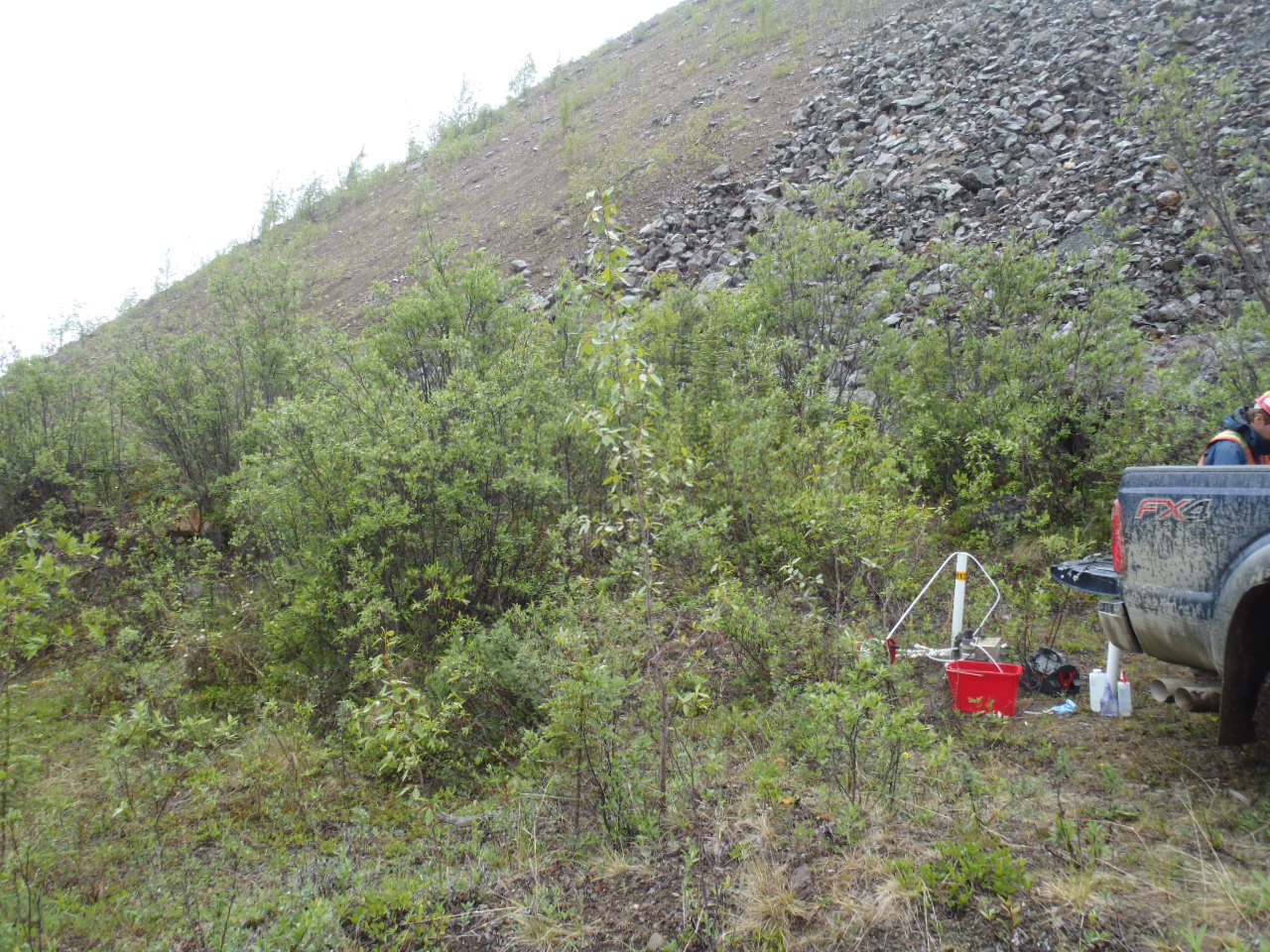 Photo 1: 	View of well BH13B. Photo taken on June 11, 2015.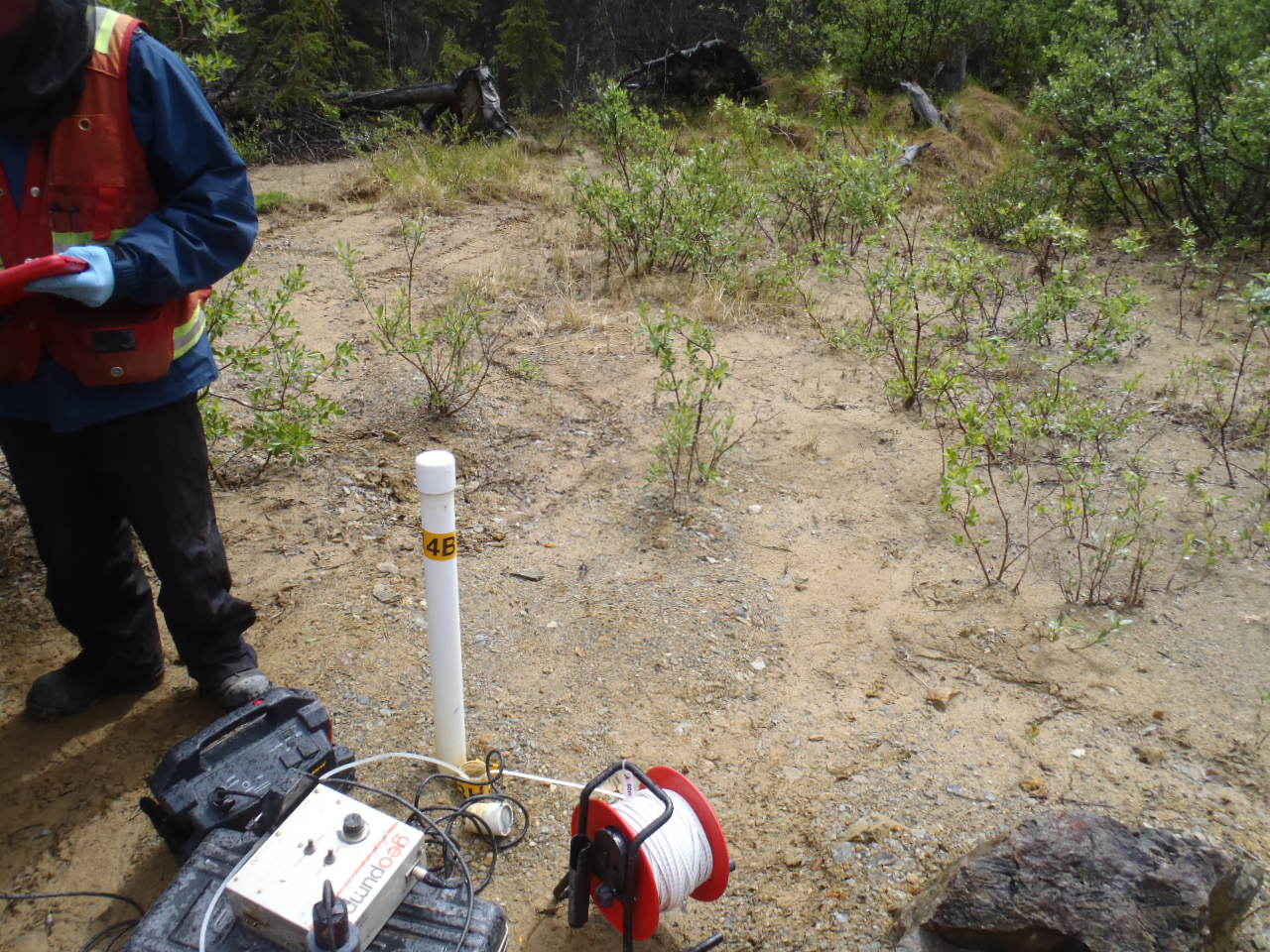 Photo 2: 	View of wells BH14A and BH14B. Photo taken on June 11, 2015.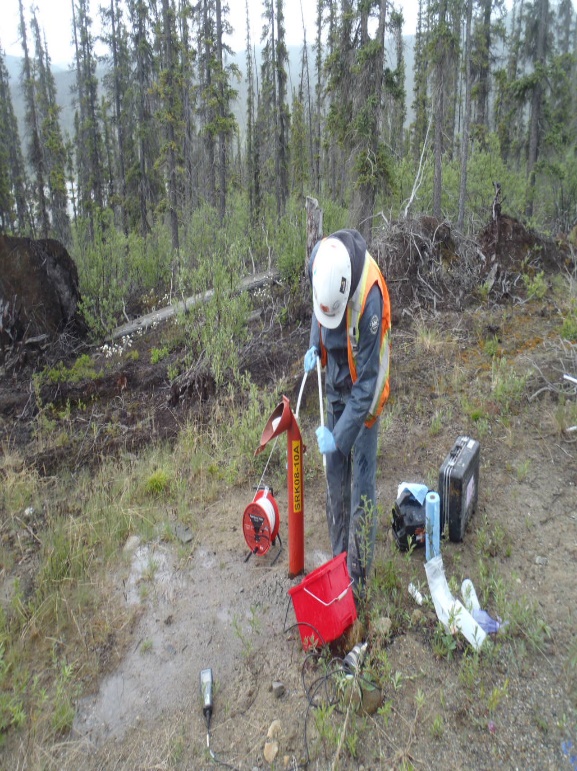 Photo 3: 	View of well SRK08-10A. Photo taken on June 11, 2015.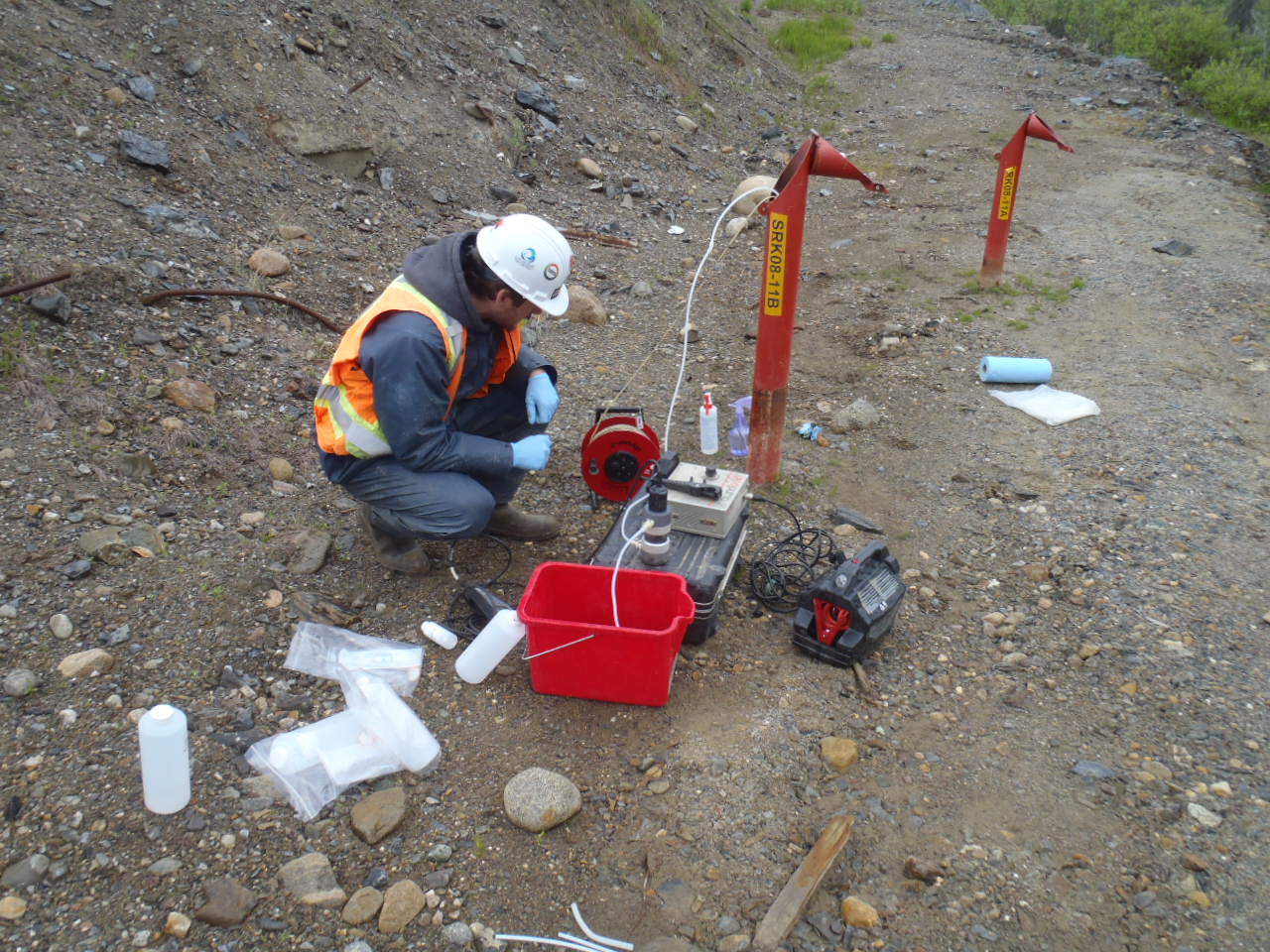 Photo 4: 	View of wells SRK08-11A and SRK08-11B. Photo taken on June 11, 2015.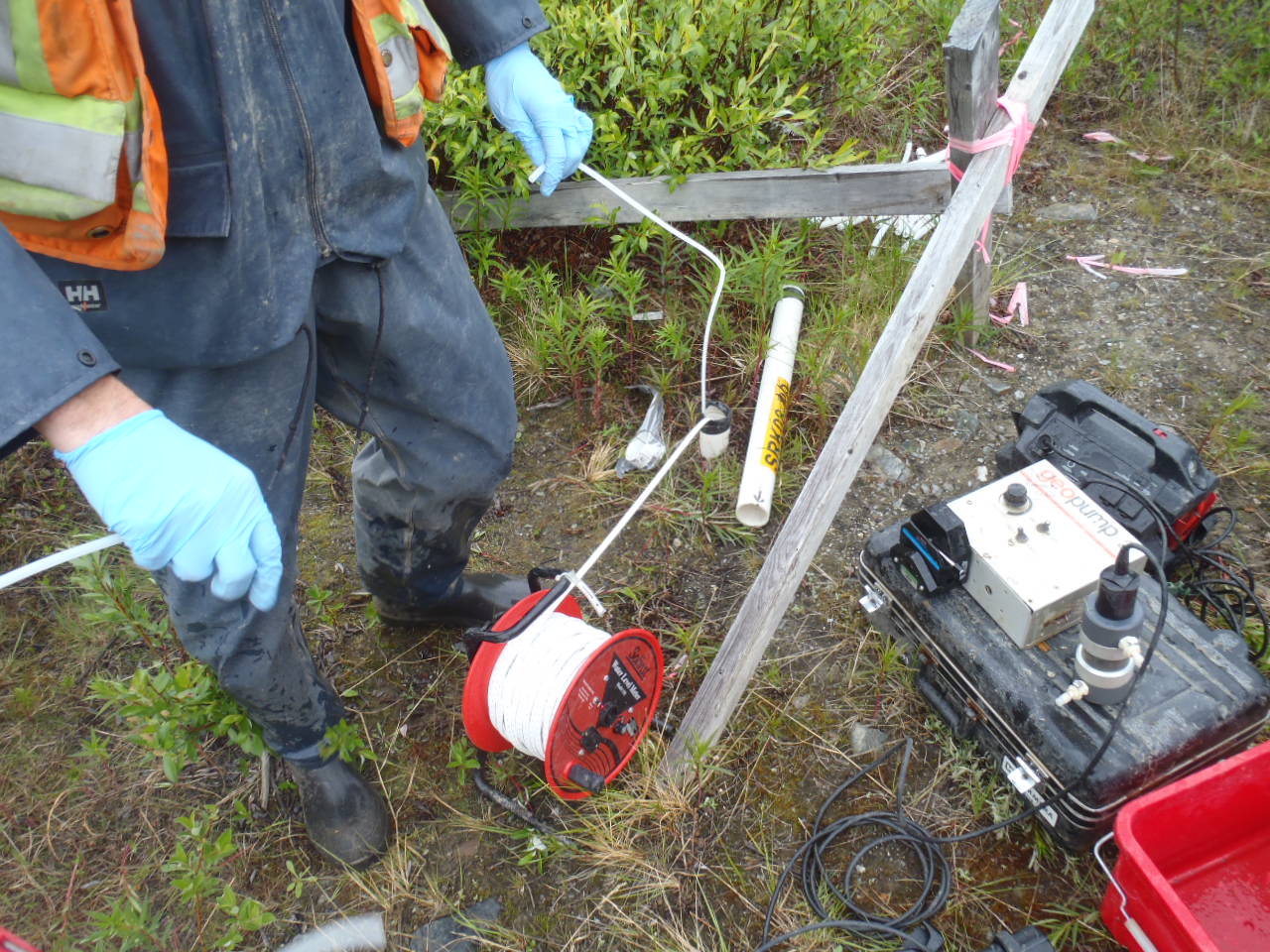 Photo 5: 	View of well SRK08-P9. Stick-up broken upon arrival. Photo taken on June 11, 2015. 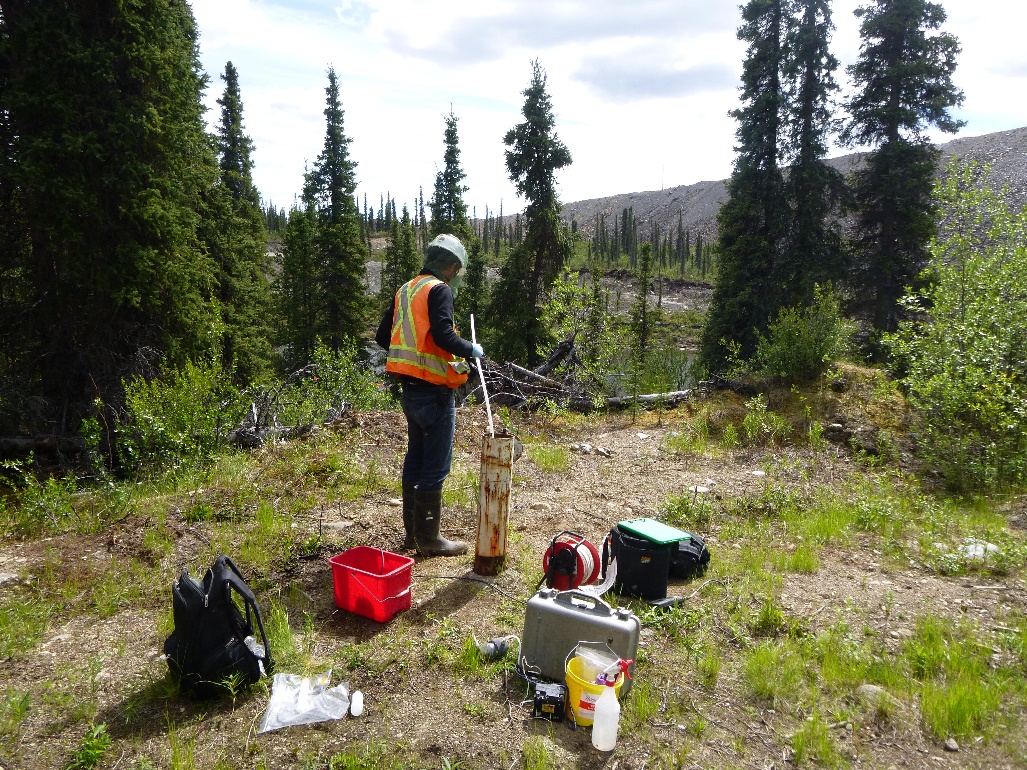 Photo 6: 	View of well P96-6, Photo taken on June 14, 2015.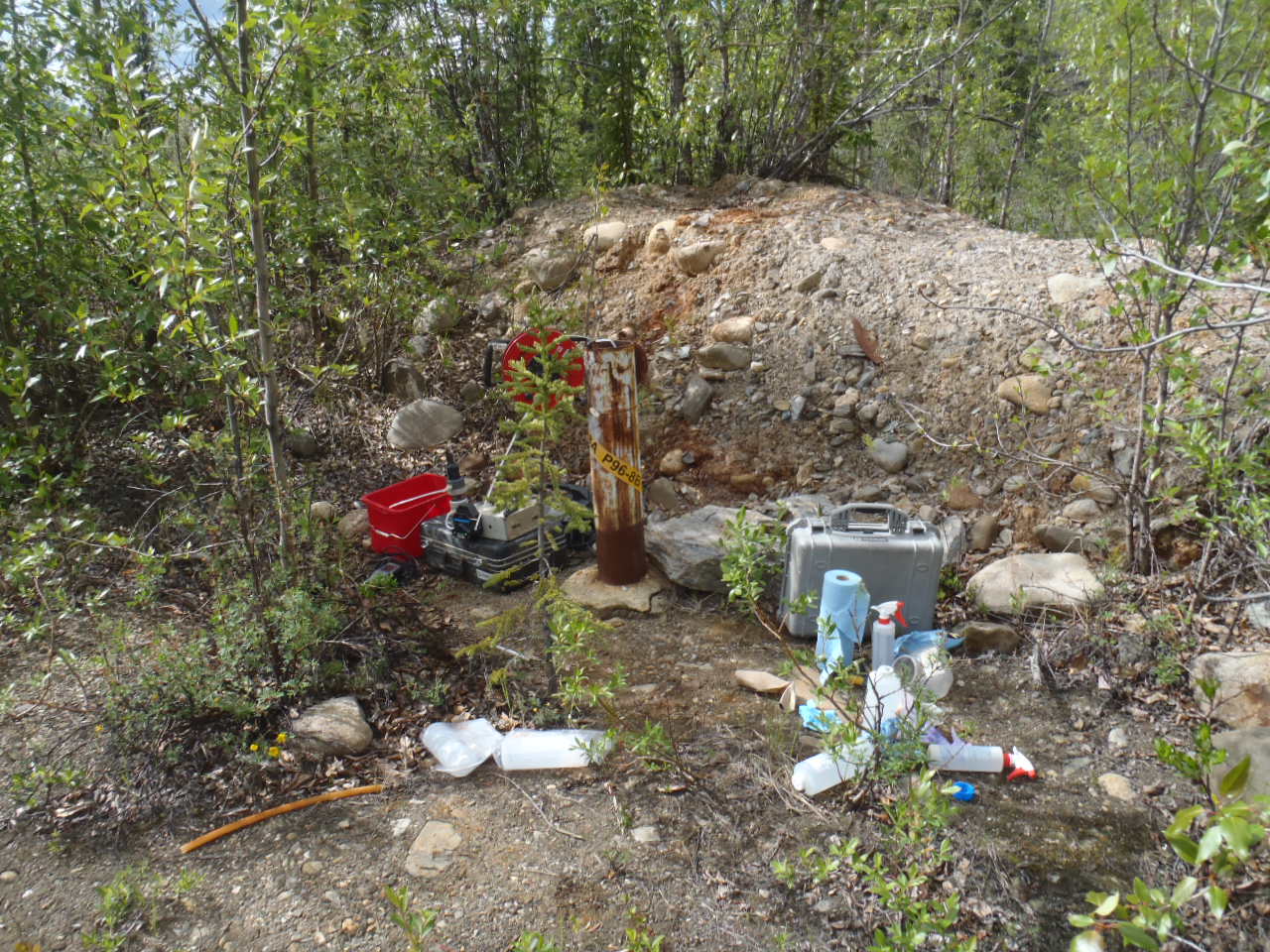 Photo 7: 	View of wells P96-8A and P96-8B. Photo taken on June 10, 2015.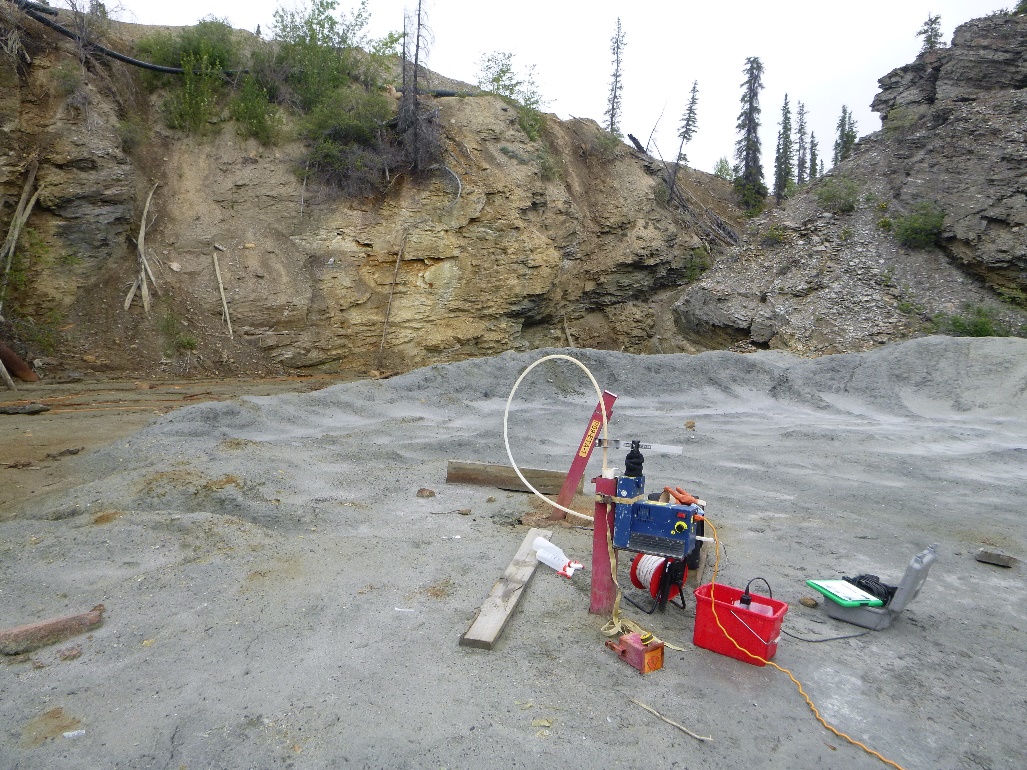 Photo 8: 	View of well P09-ETA-2. Photo taken on June 11, 2015.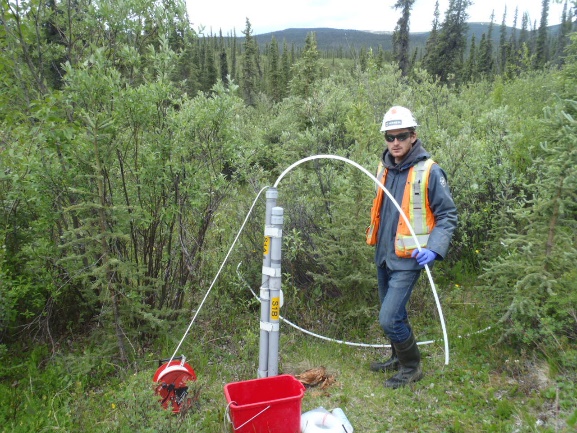 Photo 9: 	View of wells S1A and S1B. Photo taken on June 13, 2015.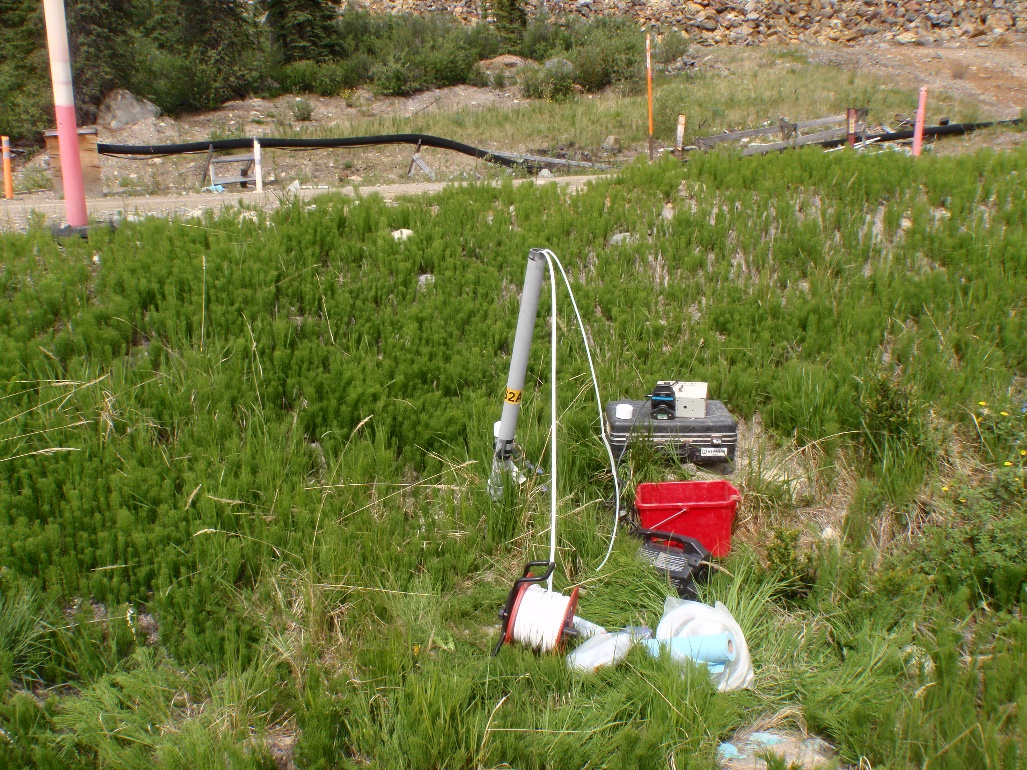 Photo 10: 	View of well S2A and S2B. Photo taken on June 14, 2015.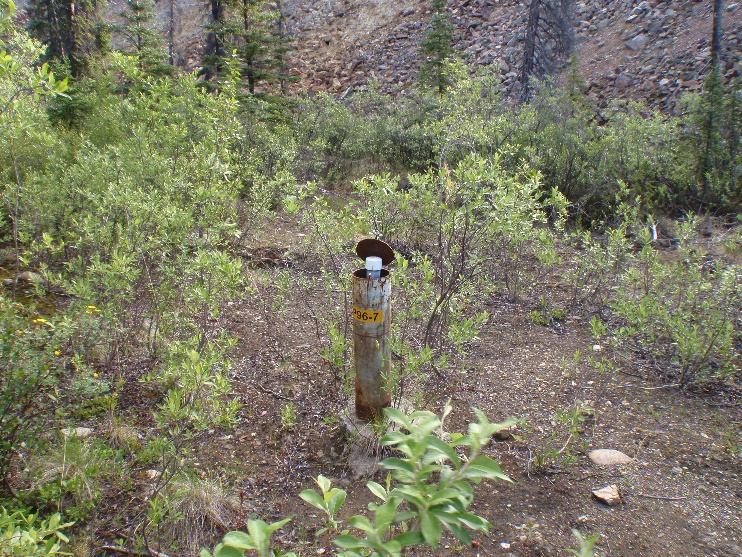 Photo 11: 	View of well P96-7. Photo taken on June 14, 2015. 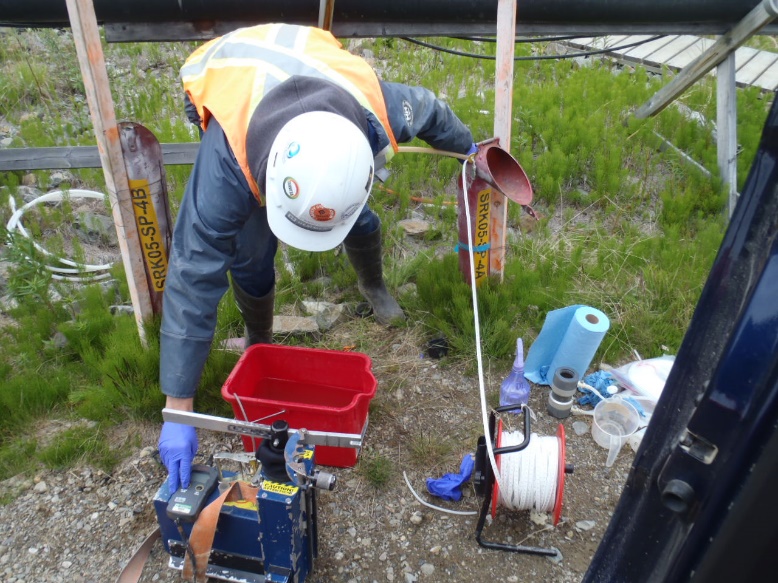 Photo 12: 	View of well SRK05-SP-4A. Photo taken on June 13, 2015.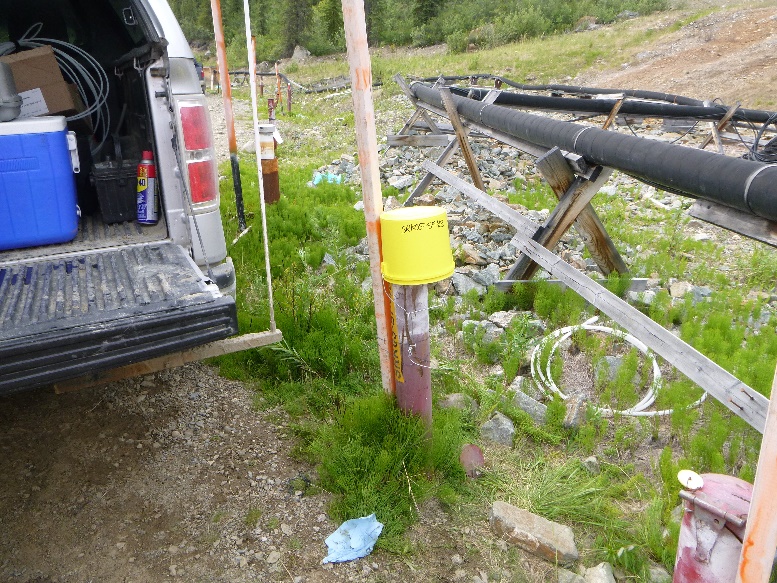 Photo 13: 	View of well SRK05-SP-4B. Photo taken on June 14, 2015. 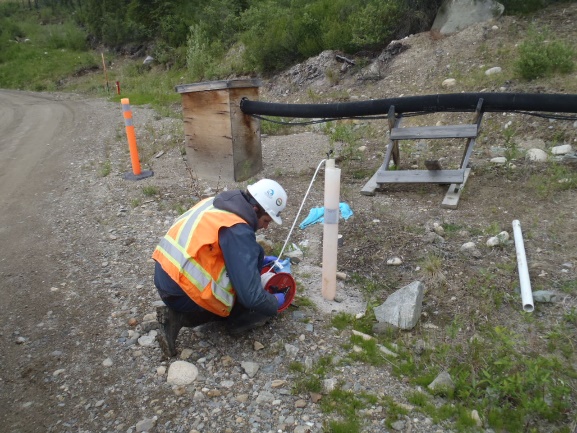 Photo 14: 	View of well SRK05-SP-5. Photo taken on June 13, 2015. 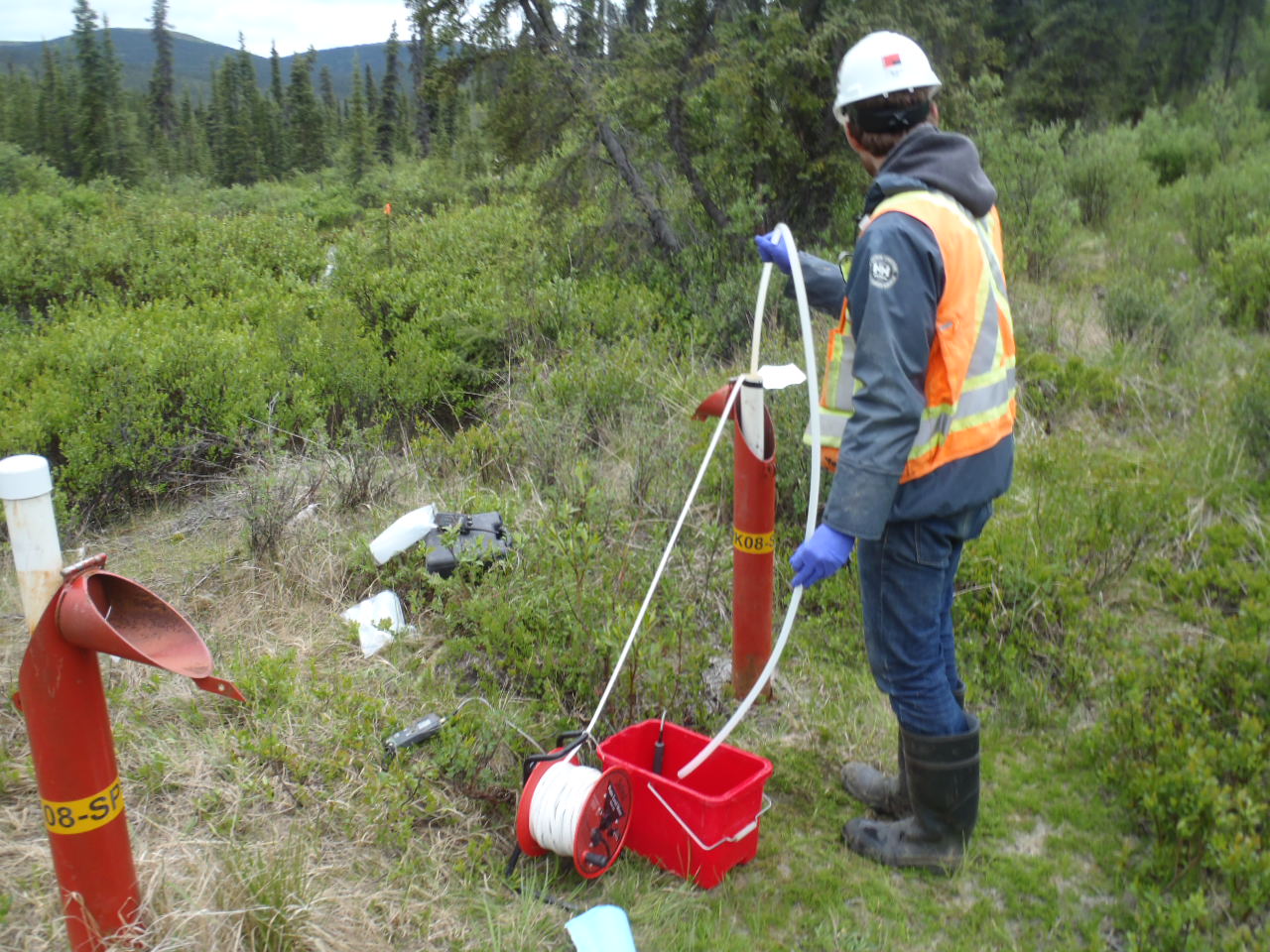 Photo 15: 	View of wells SRK08-7A and SRK08-7B. Photo taken on June 13, 2015.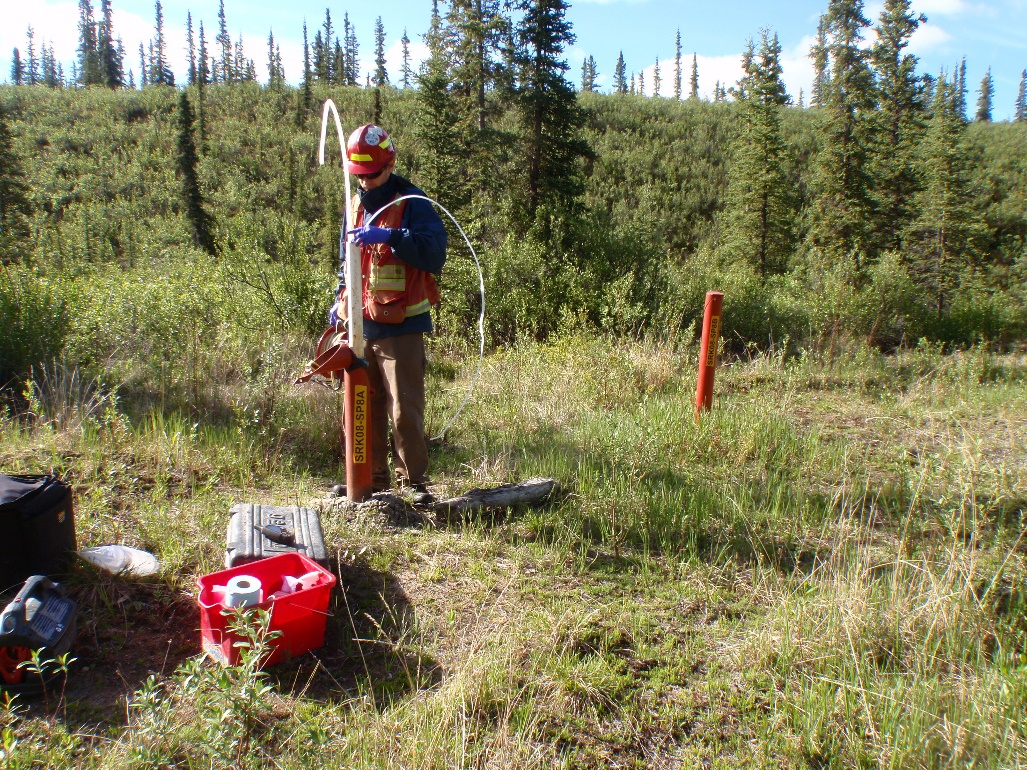 Photo 16:  View of wells SRK08-SP8A and SRK08-SP8B. Photo taken on June 14, 2015.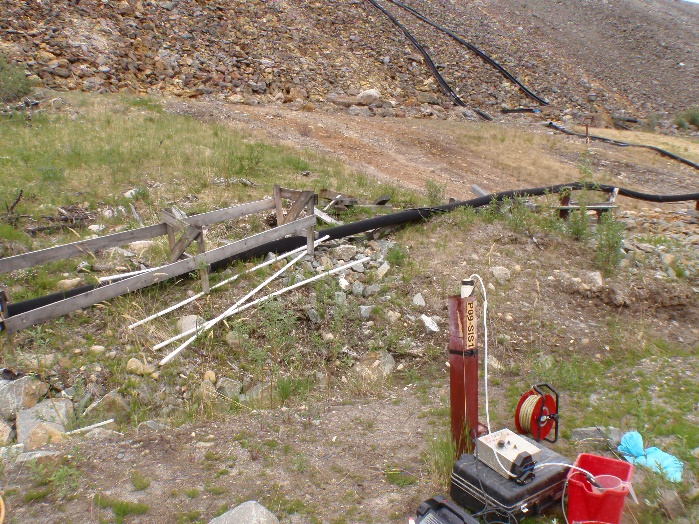 Photo 17: 	View of well P09-SIS1. Photo taken on June 14, 2015.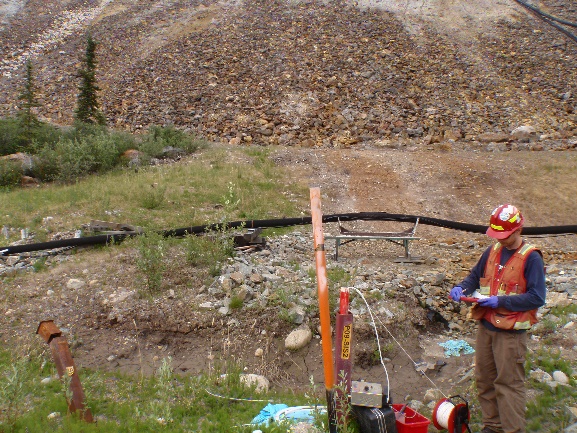 Photo 18: 	View of well P09-SIS2. Photo taken on June 14, 2015.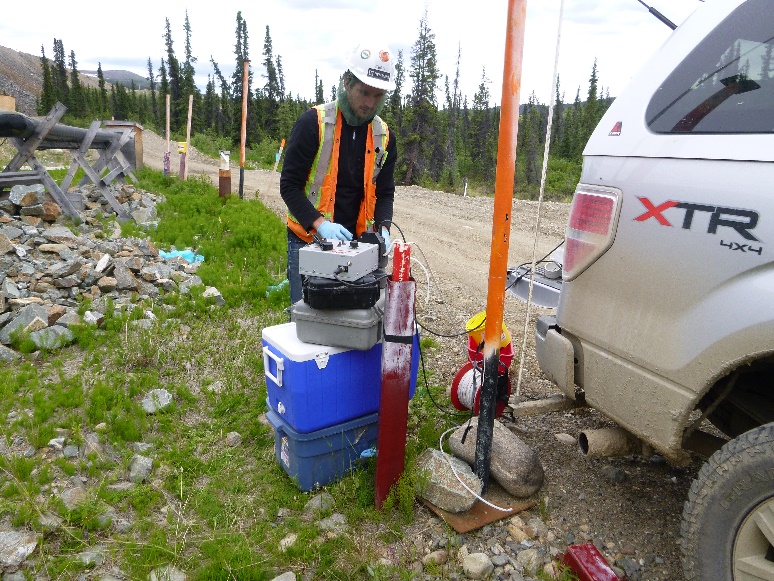 Photo 19: 	View of well P09-SIS3. Photo taken on June 14, 2015.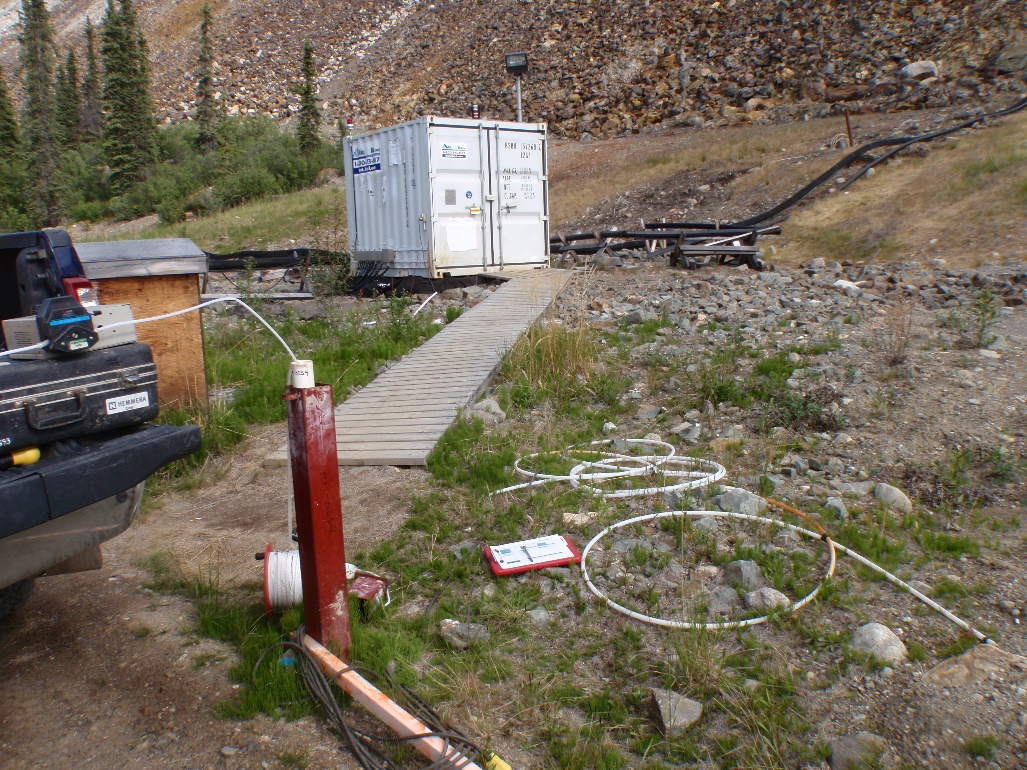 Photo 20: 	View of well P09-SIS4. Photo taken on June 15, 2015.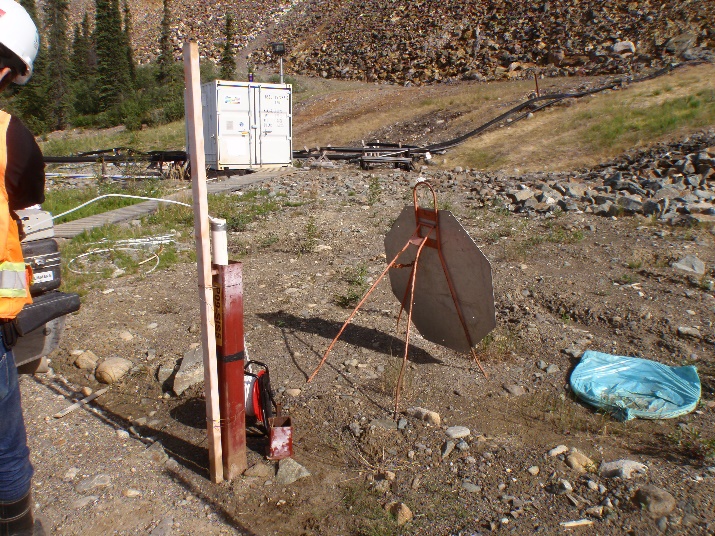 Photo 21:  View of well P09-SIS5. Photo taken on June 15, 2015.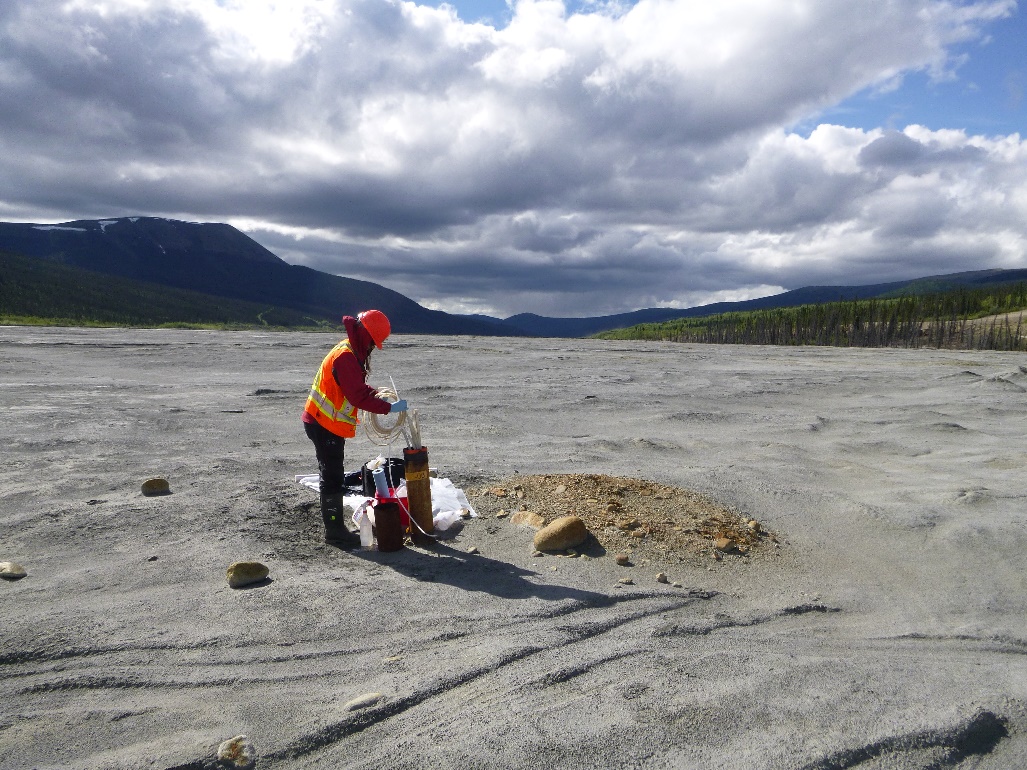 Photo 22: 	View of CMT wells P03-06-1, P03-06-2, P03-06-6 and P03-06-7. Photo taken on June 11, 2015.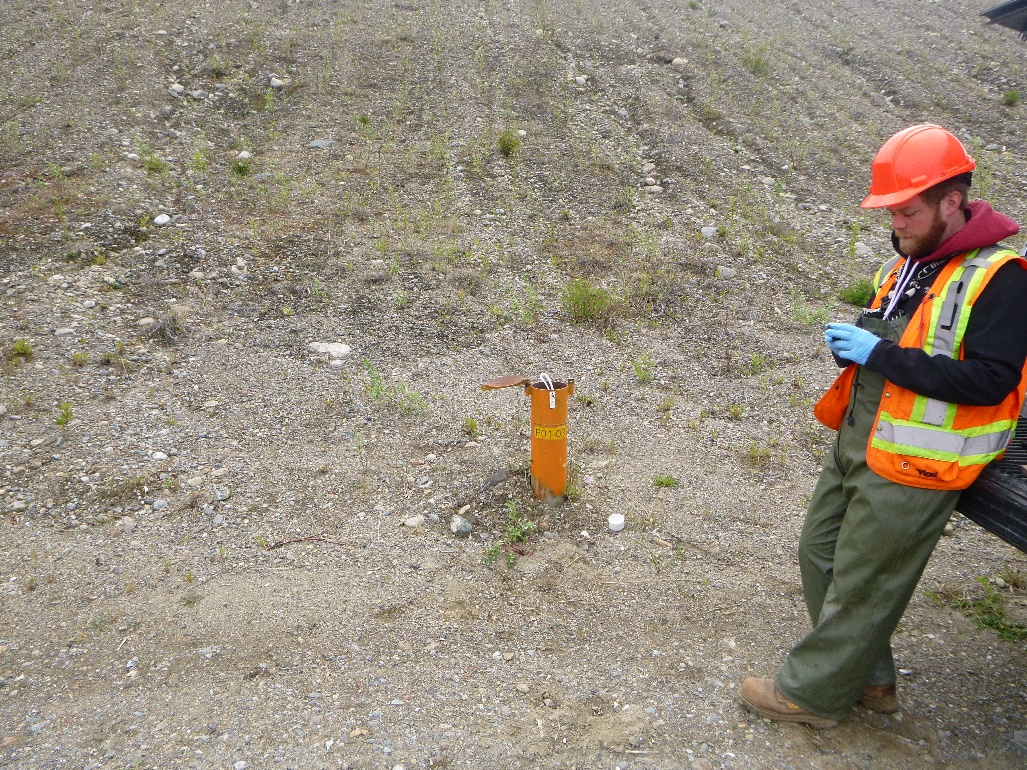 Photo 23: 	View of well P01-03. Photo taken on June 10, 2015.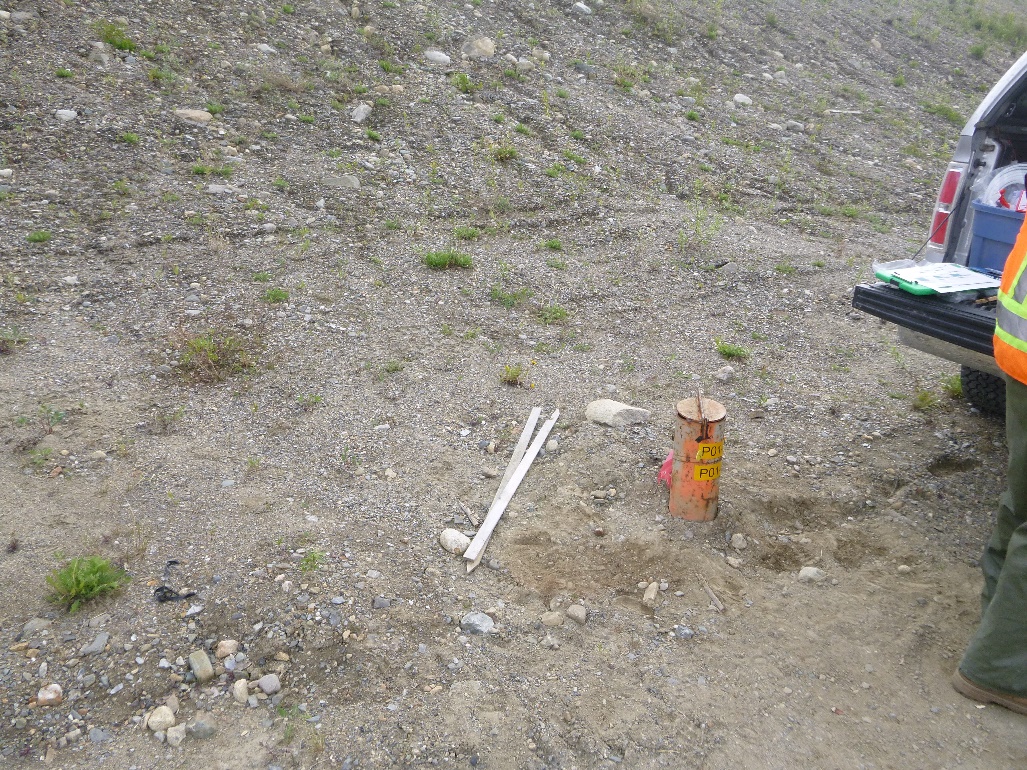 Photo 24: 	View of wells P01-04A and P01-04B. Photo taken on June 10, 2015.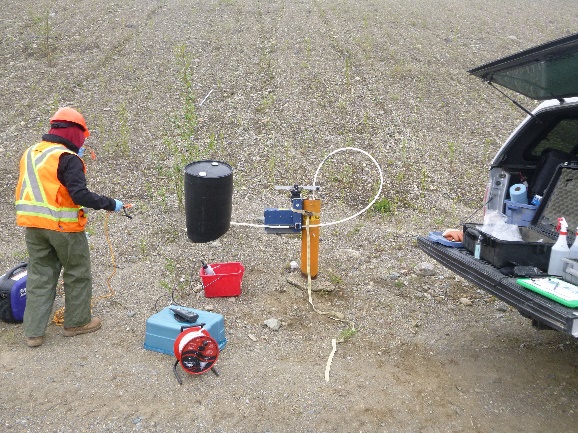 Photo 25: 	View of well X24-96D. Photo taken on June 10, 2015.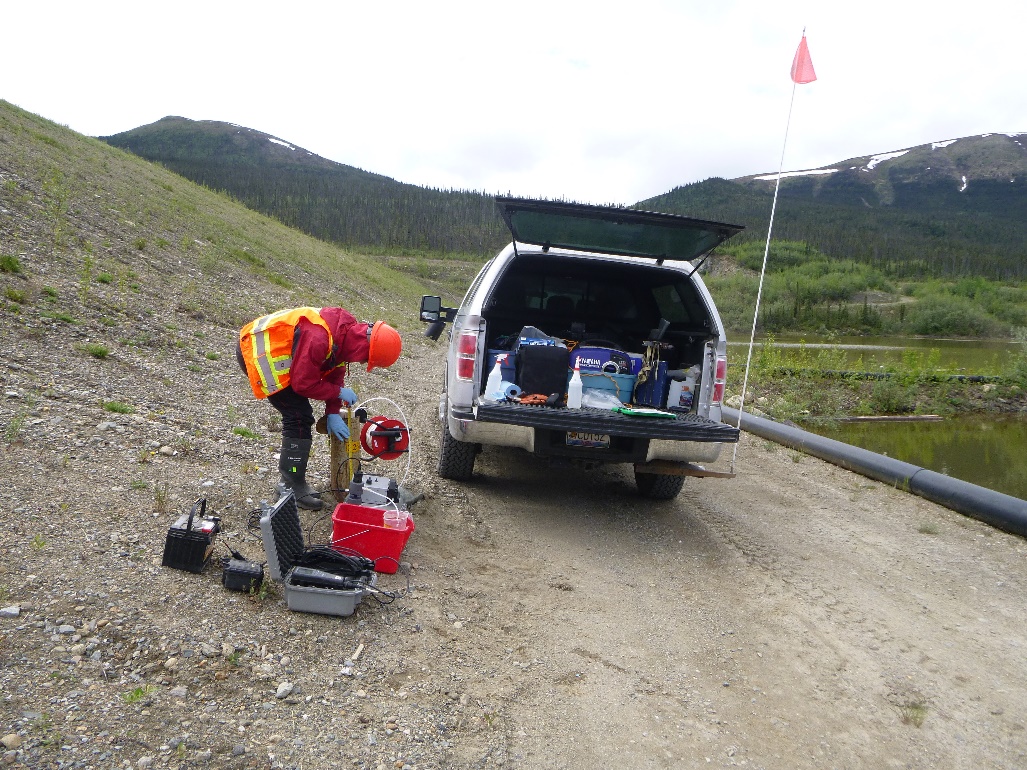 Photo 26: 	View of wells X25-96A and X25-96B. Photo taken on June 10, 2015.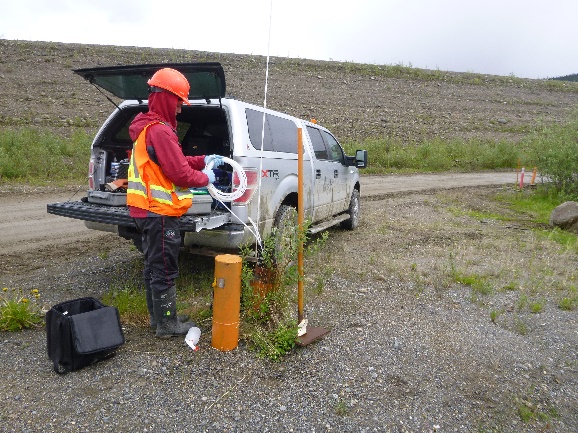 Photo 27: 	View of CMT wells P05-01-03 and P05-01-05. Photo taken on June 10, 2015.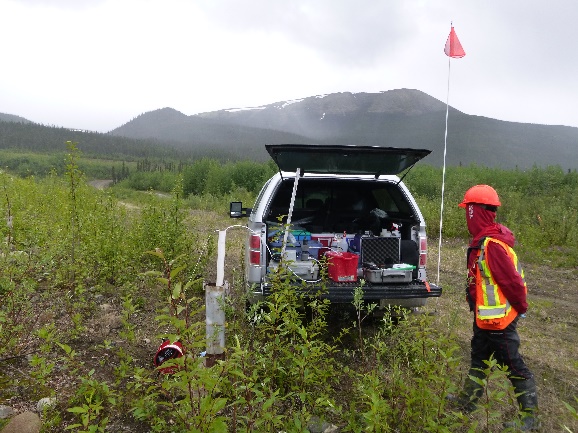 Photo 28: 	View of well P01-11. Photo taken on June 11, 2015.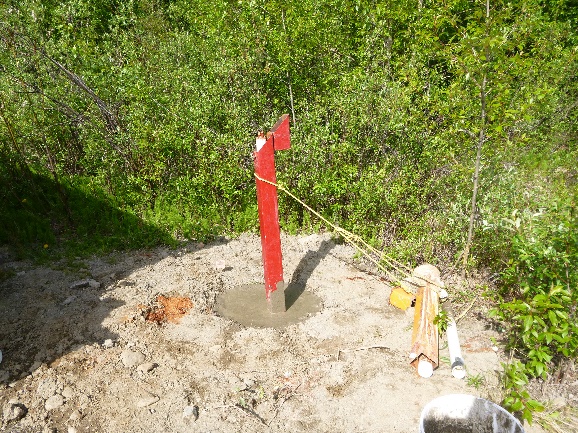 Photo 29: 	View of well P09-C2. Photo taken on June 11, 2015.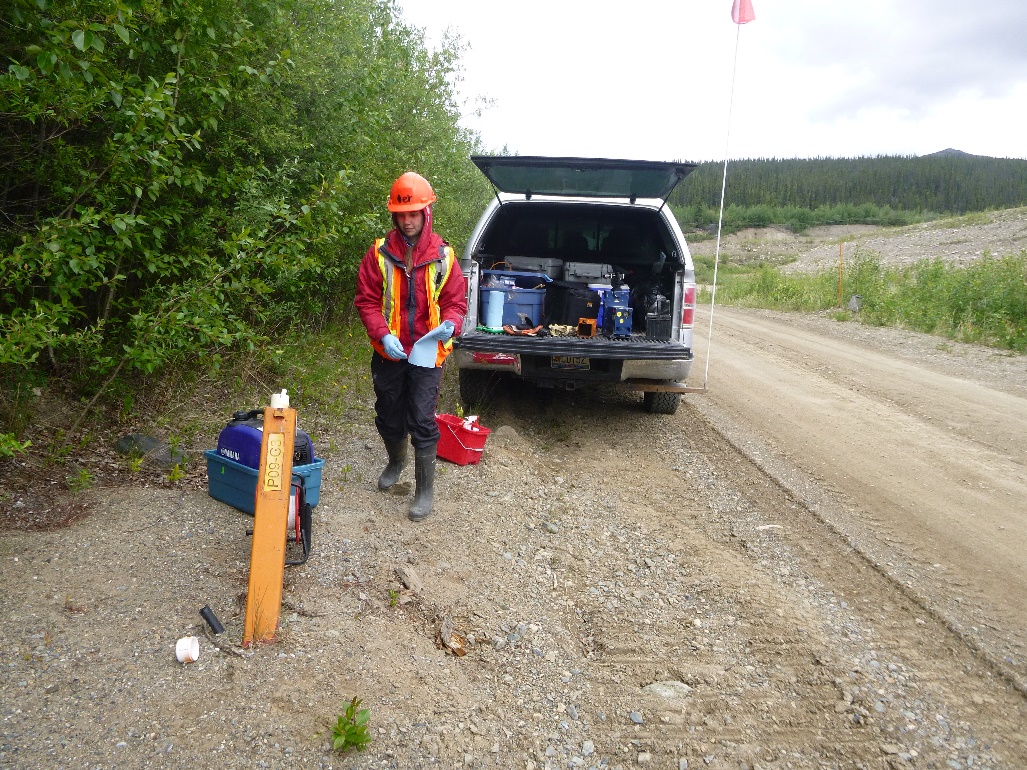 Photo 30: 	View of well P09-C3. Photo taken on June 10, 2015.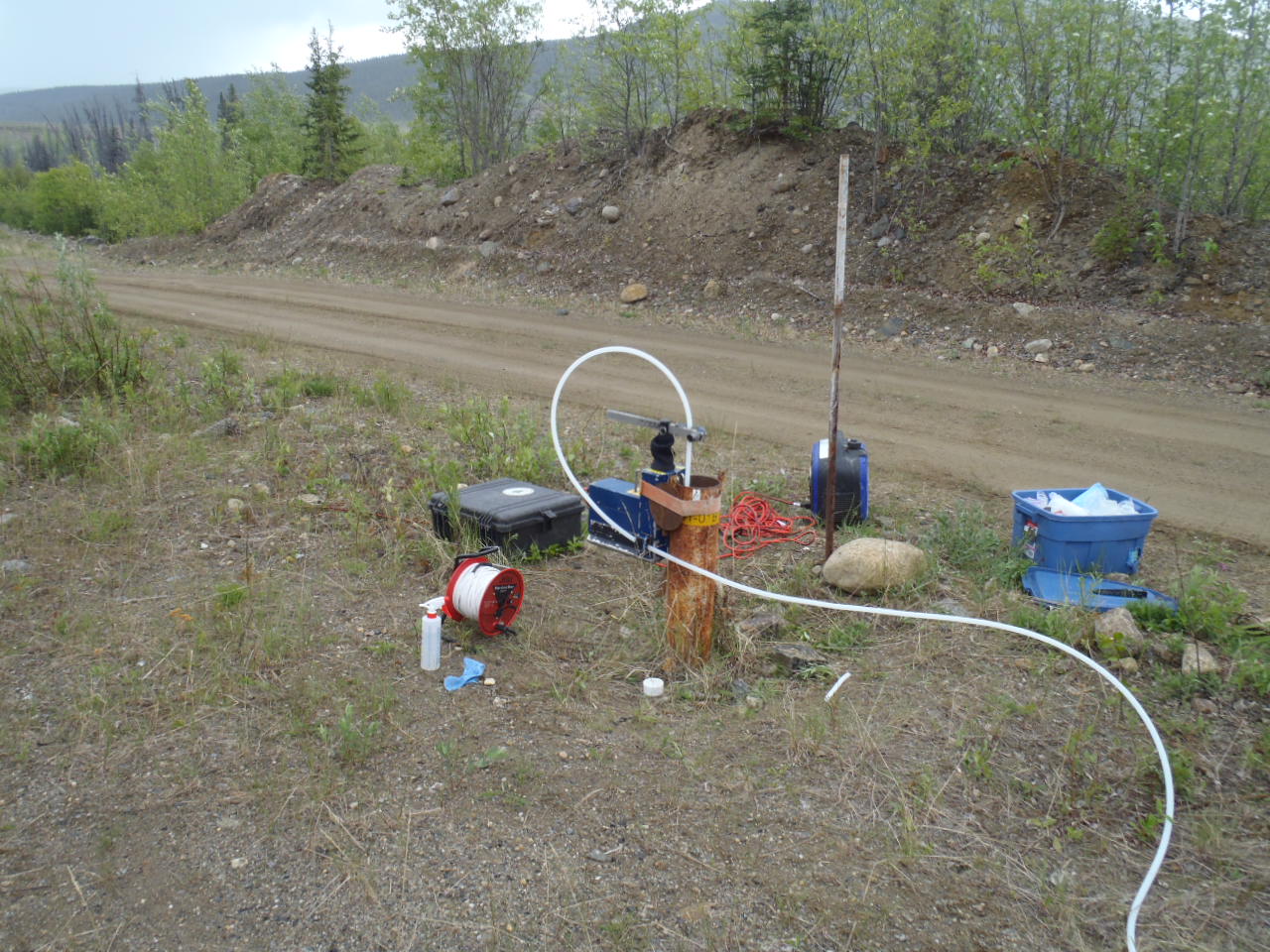 Photo 31: 	View of wells P01-01A and P01-01B. Photo taken on June 11, 2015. 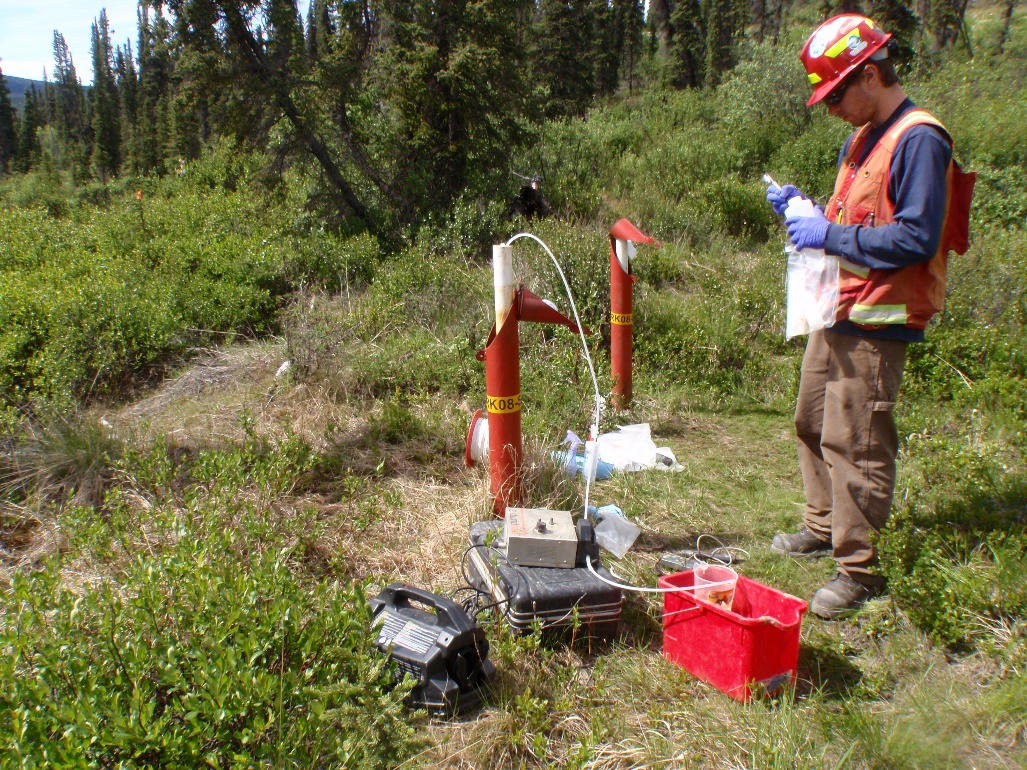 Photo 32: 	Views of Wells SRK08-SP7A and SRK08-SP7B. Photo taken June 13, 2015. 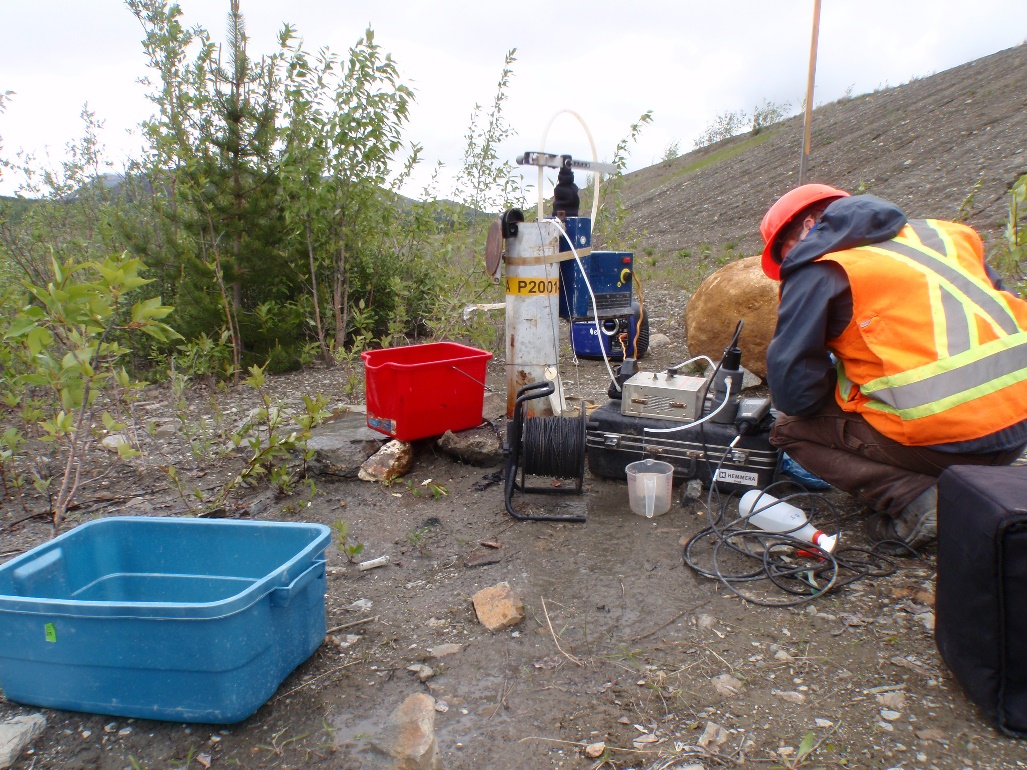 Photo 33: 	View of wells P2001-02A and P2001-02B. Photo taken on June 14, 2015. 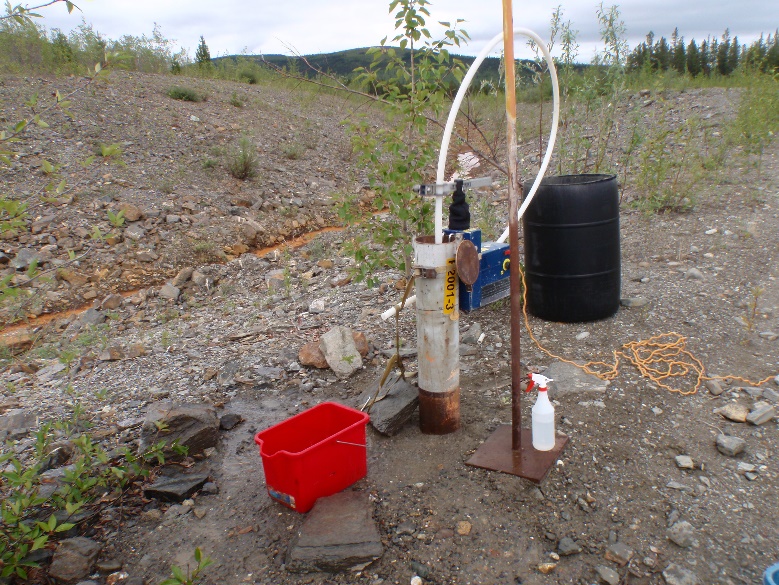 Photo 34: 	View of well P2001-3. Photo taken on June 14, 2015. 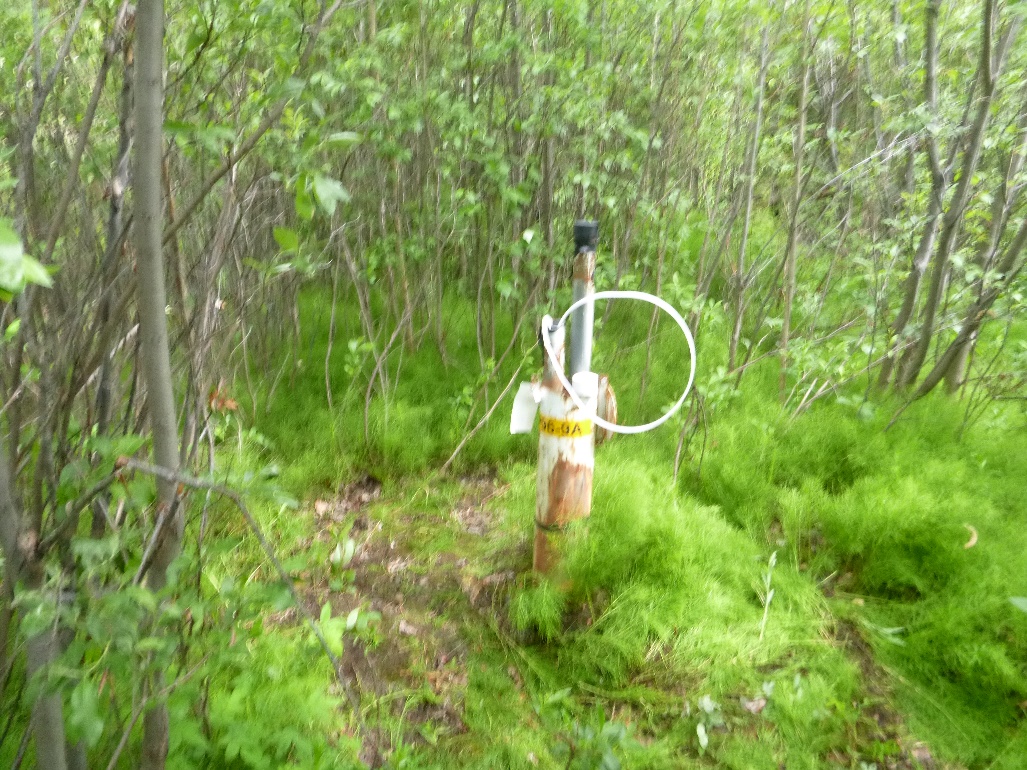 Photo 35: 	View of well P96-9A. Photo taken on June 12, 2015. 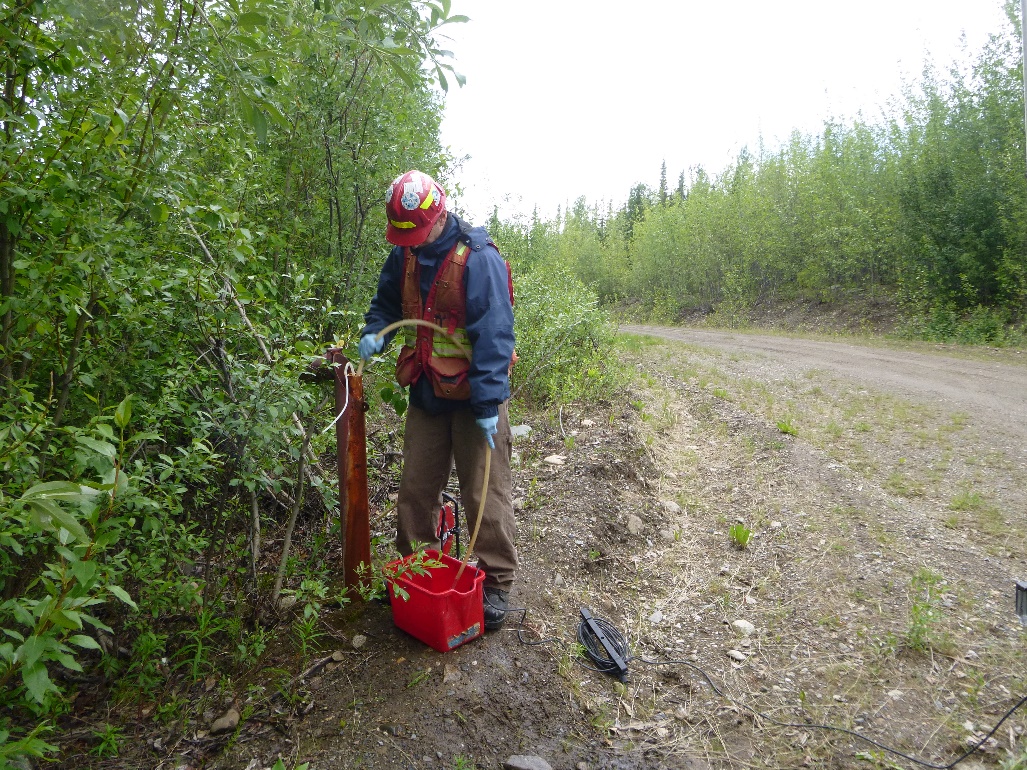 Photo 36: 	View of well BH05-9B-R (P96-9BR). Photo taken on June 12, 2015.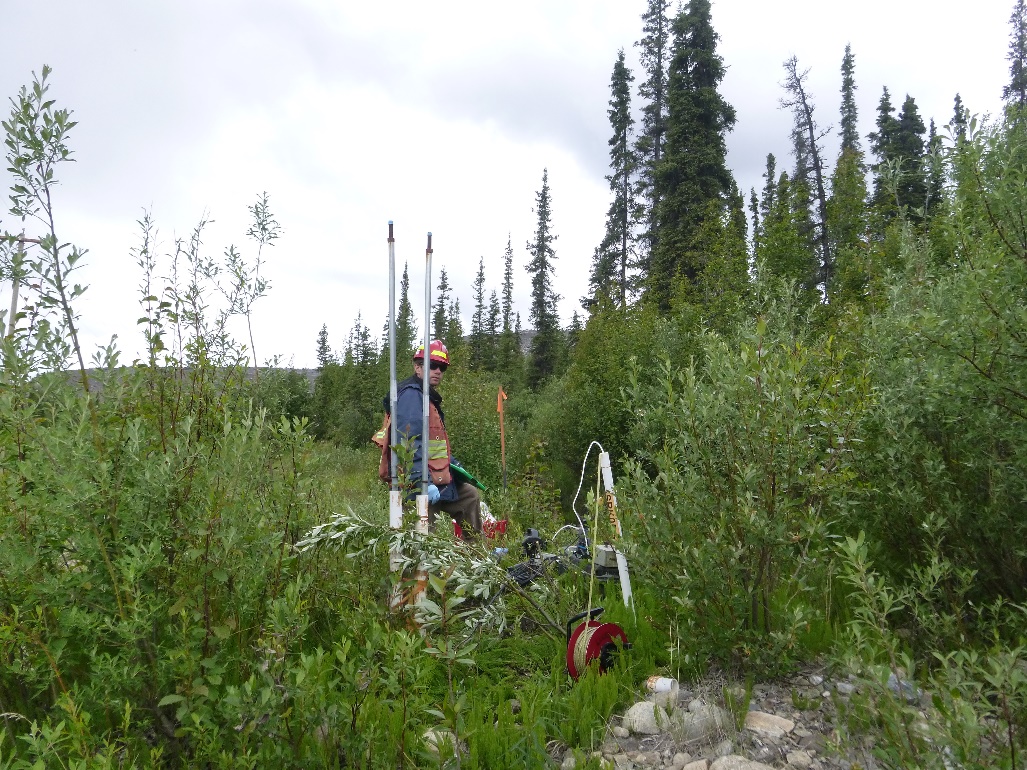 Photo 37: 	View of well SRK05-5C. Photo taken on June 12, 2015. 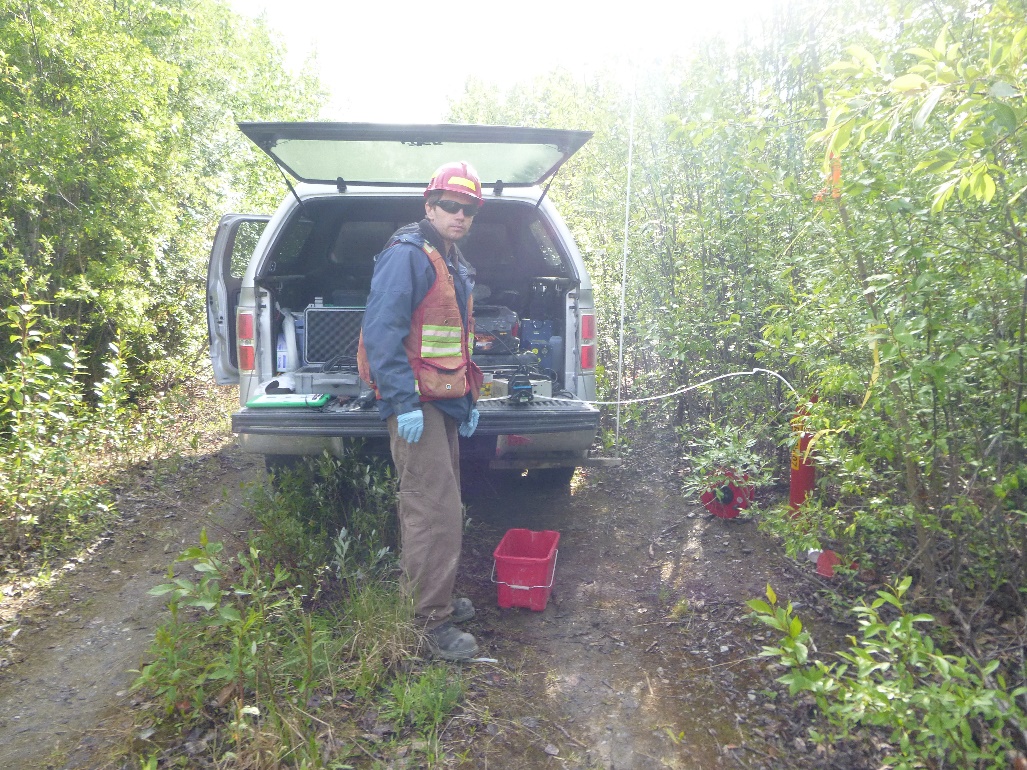 Photo 38: 	View of well SRK05-7. Photo taken on June 12, 2015.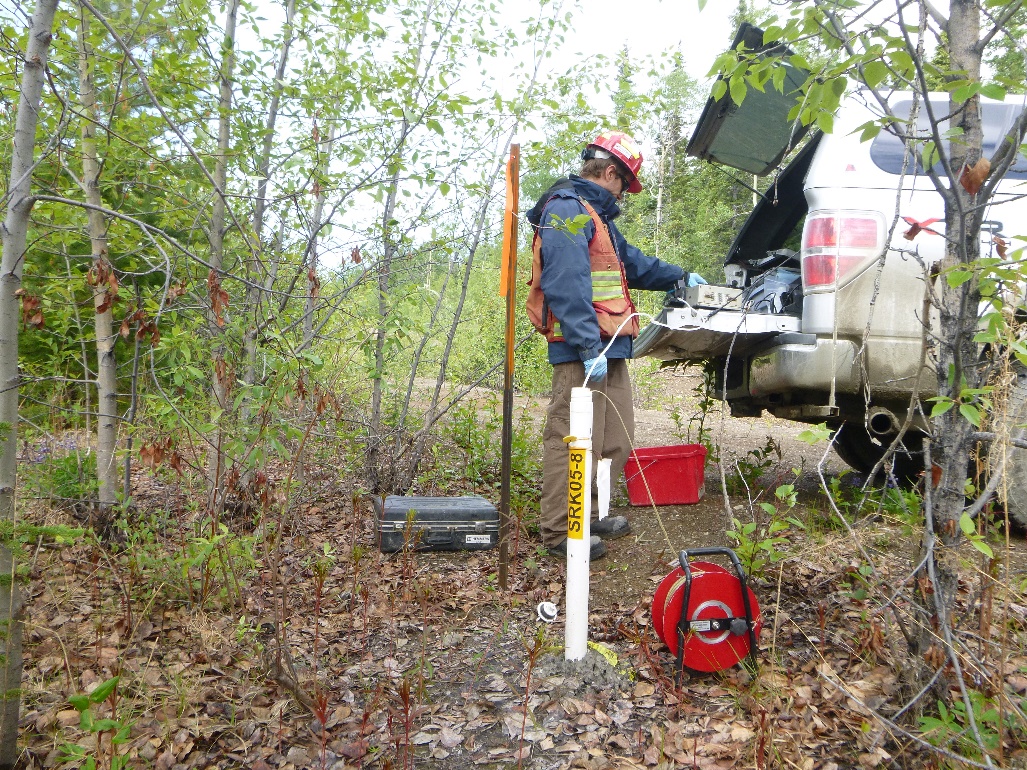 Photo 39: 	View of well SRK05-08. Photo taken on June 12, 2015. 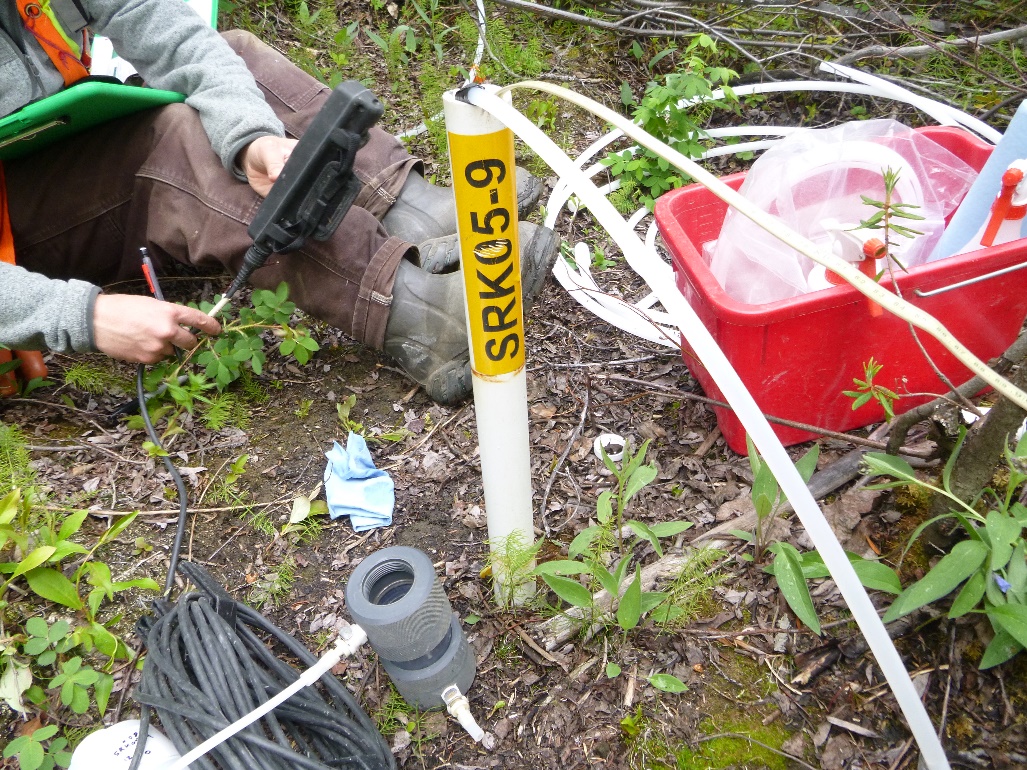 Photo 40: 	View of well SRK05-9. Lots of old tubing found at site upon arrival. Photo taken on June 12, 20145. 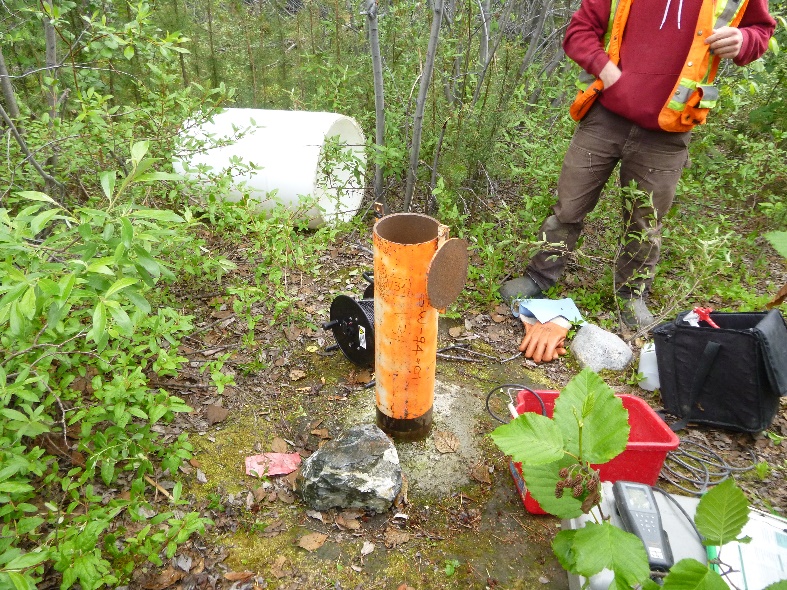 Photo 41: 	View of well V34. Photo taken on June 13, 2015. 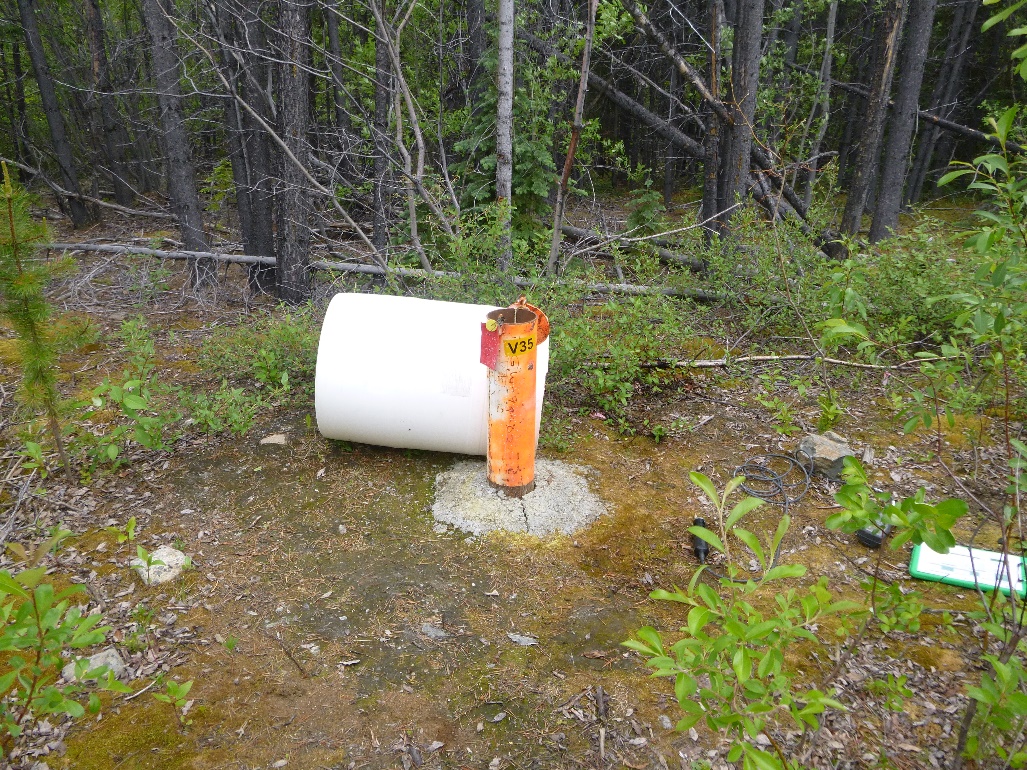 Photo 42: 	View of well V35. Photo taken on June 13, 2015. 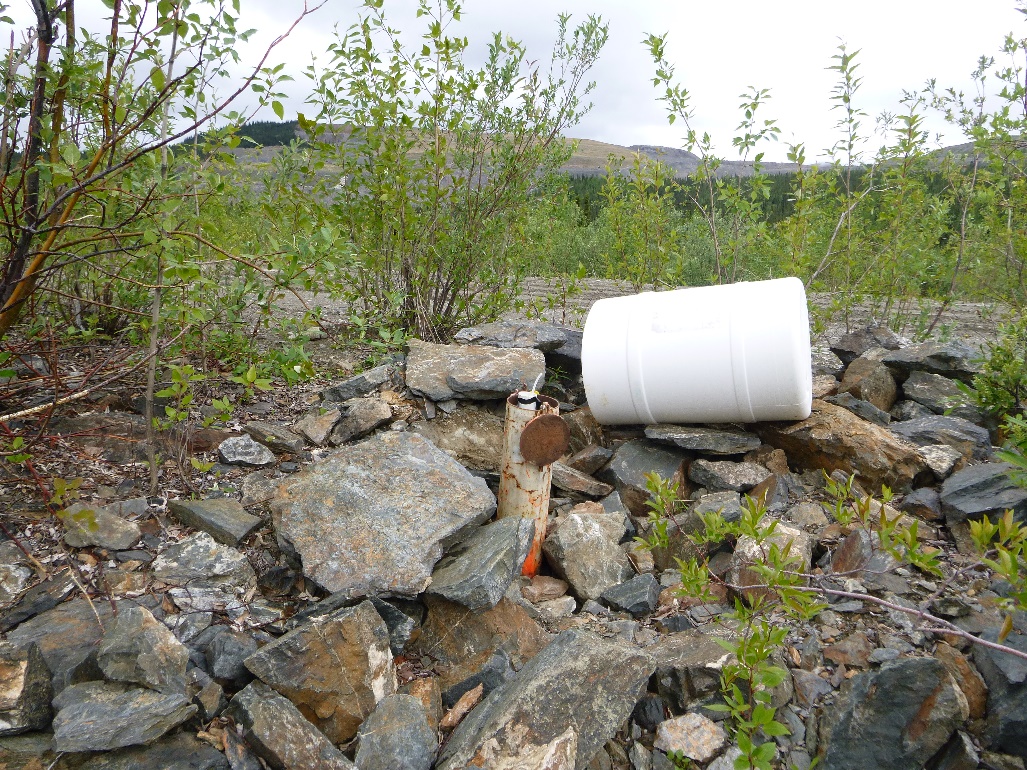 Photo 43: 	View of well V36. Photo taken on June 13, 2015. 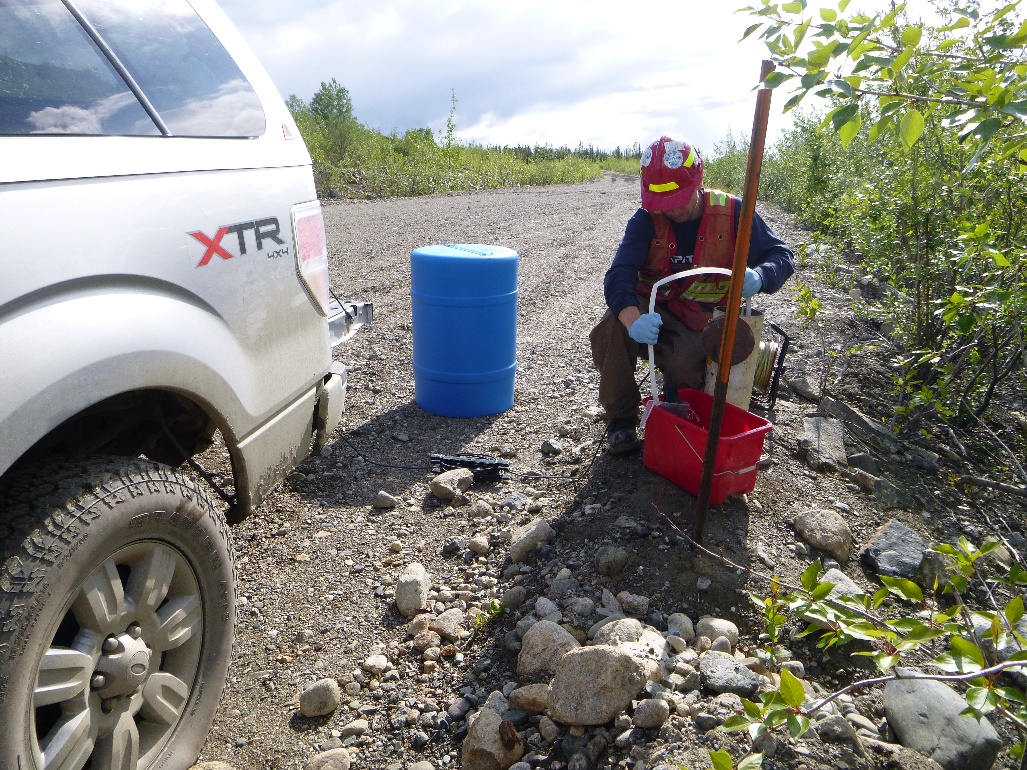 Photo 44:  View of well V37. Photo taken on June 12, 2015. 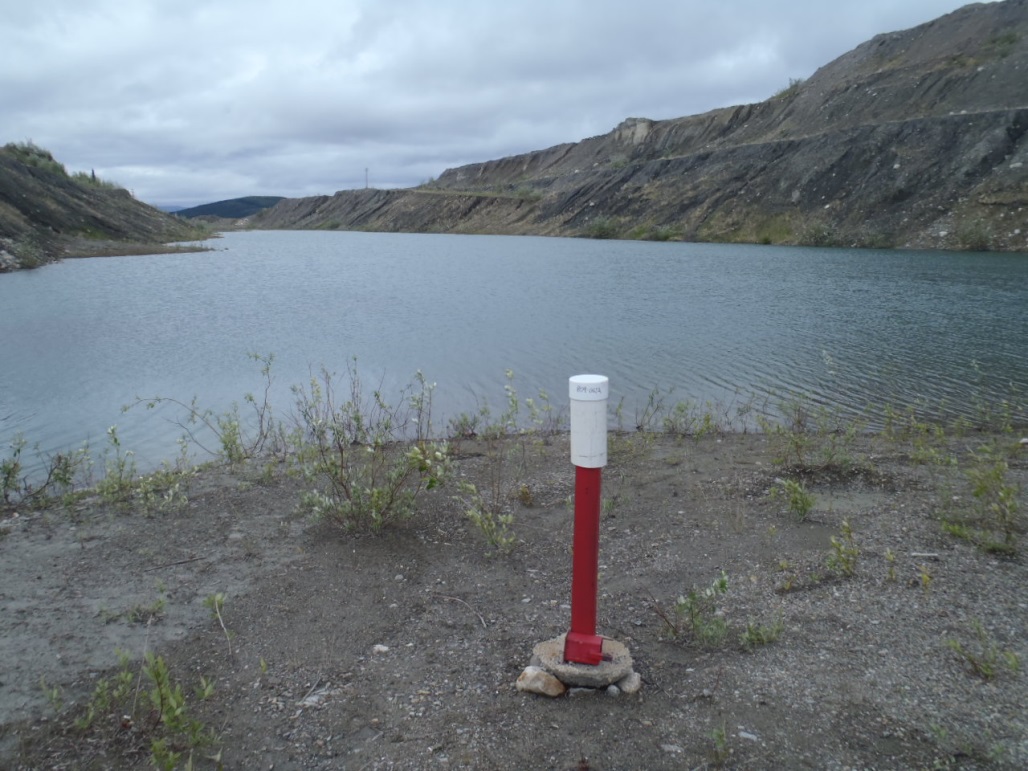 Photo 45: 	View of wells P09-GS1A. Photo taken on June 13, 2015.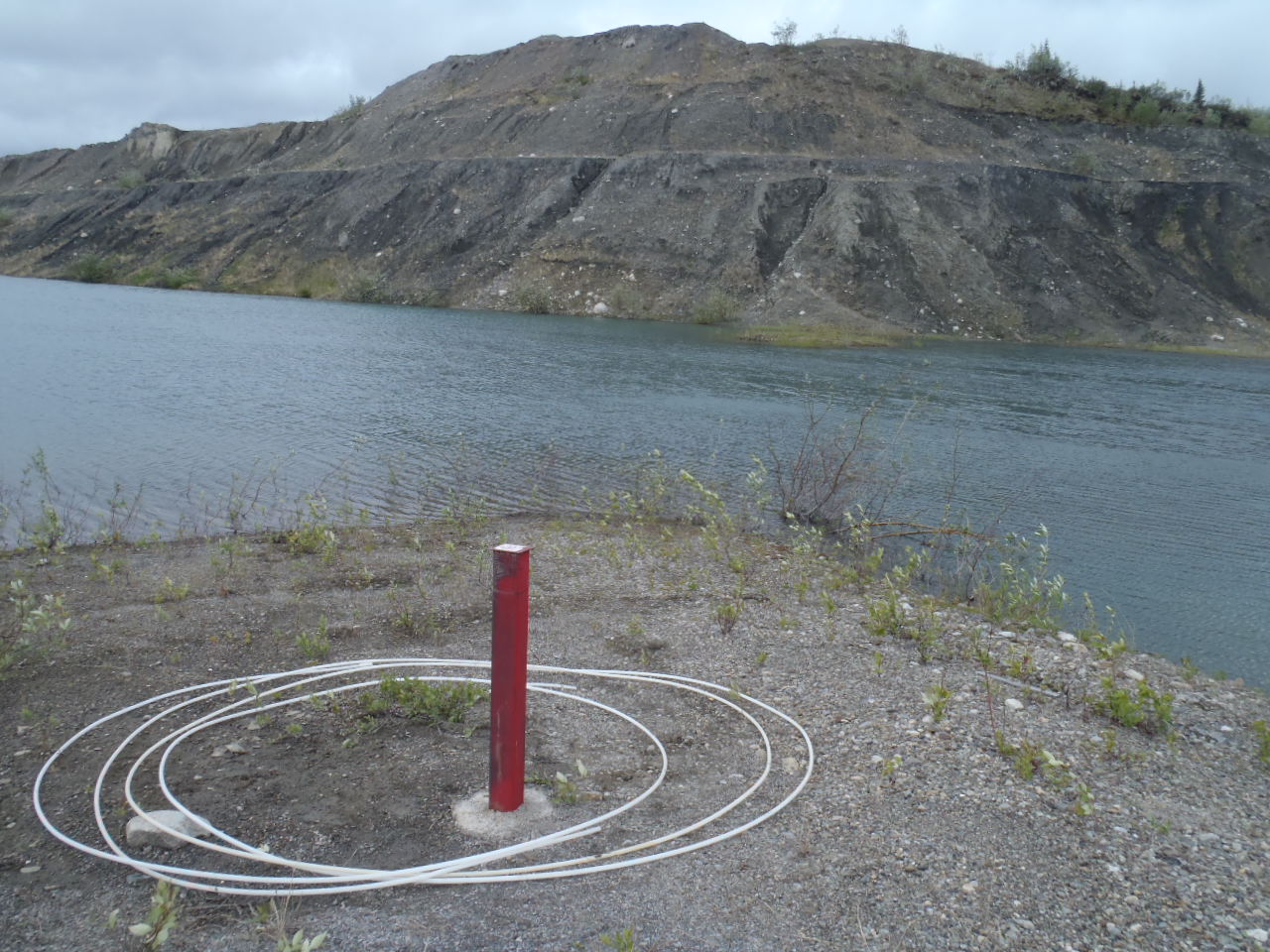 Photo 46: 	View of wells P09-GS1B. Photo taken on June 13, 2015.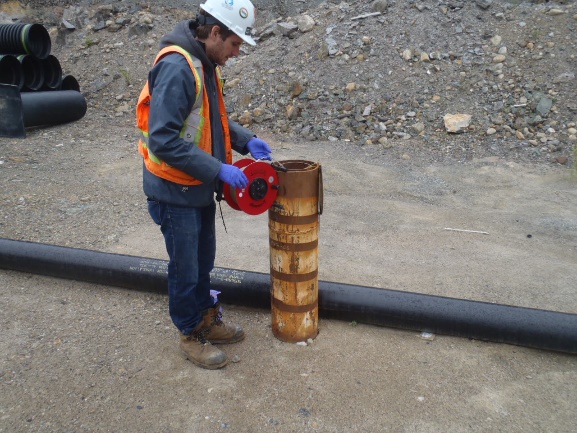 Photo 47: 	View of well PW14-06. Photo taken on June 10, 2015.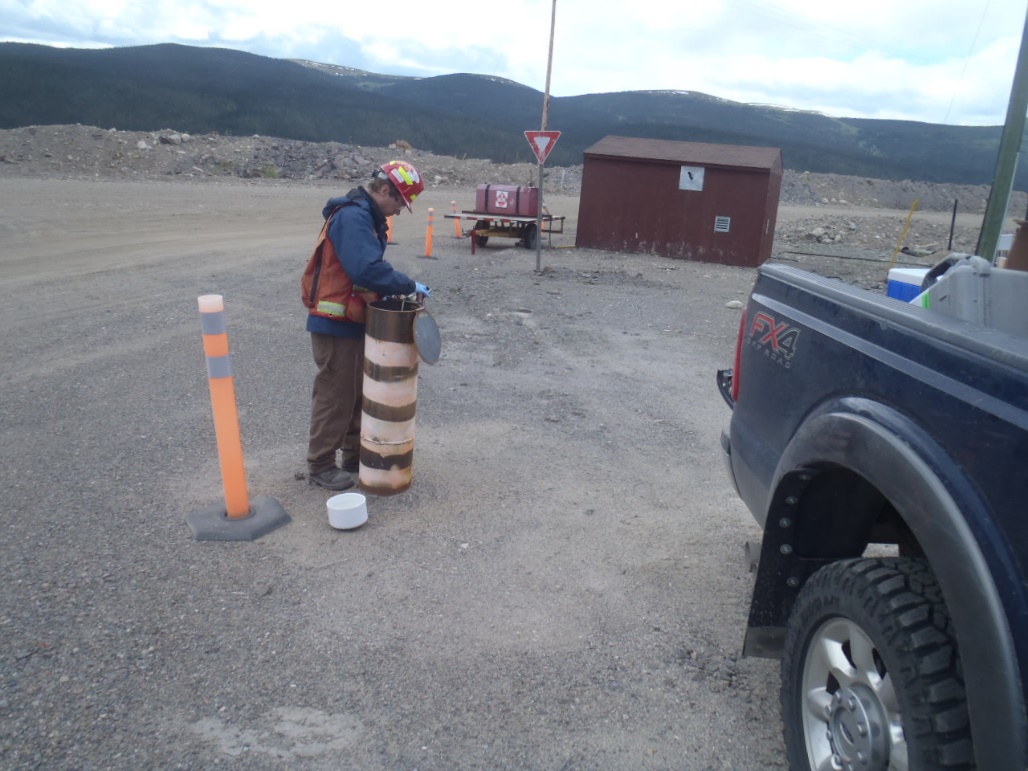 Photo 48: 	View of well MW14-03. Photo taken on June 18, 2015. 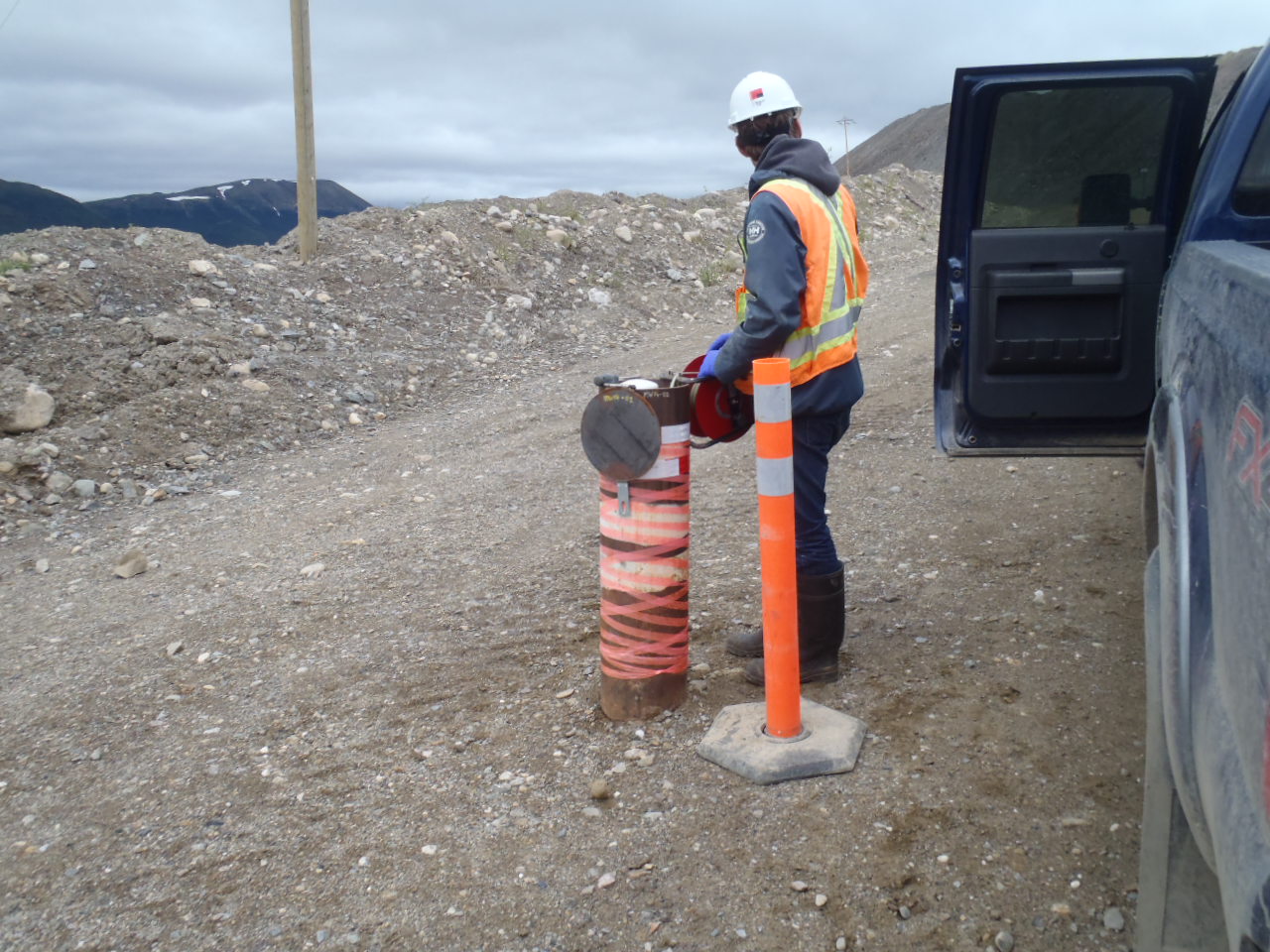 Photo 49: 	View of well MW14-02D. Photo taken on June 17, 2015. 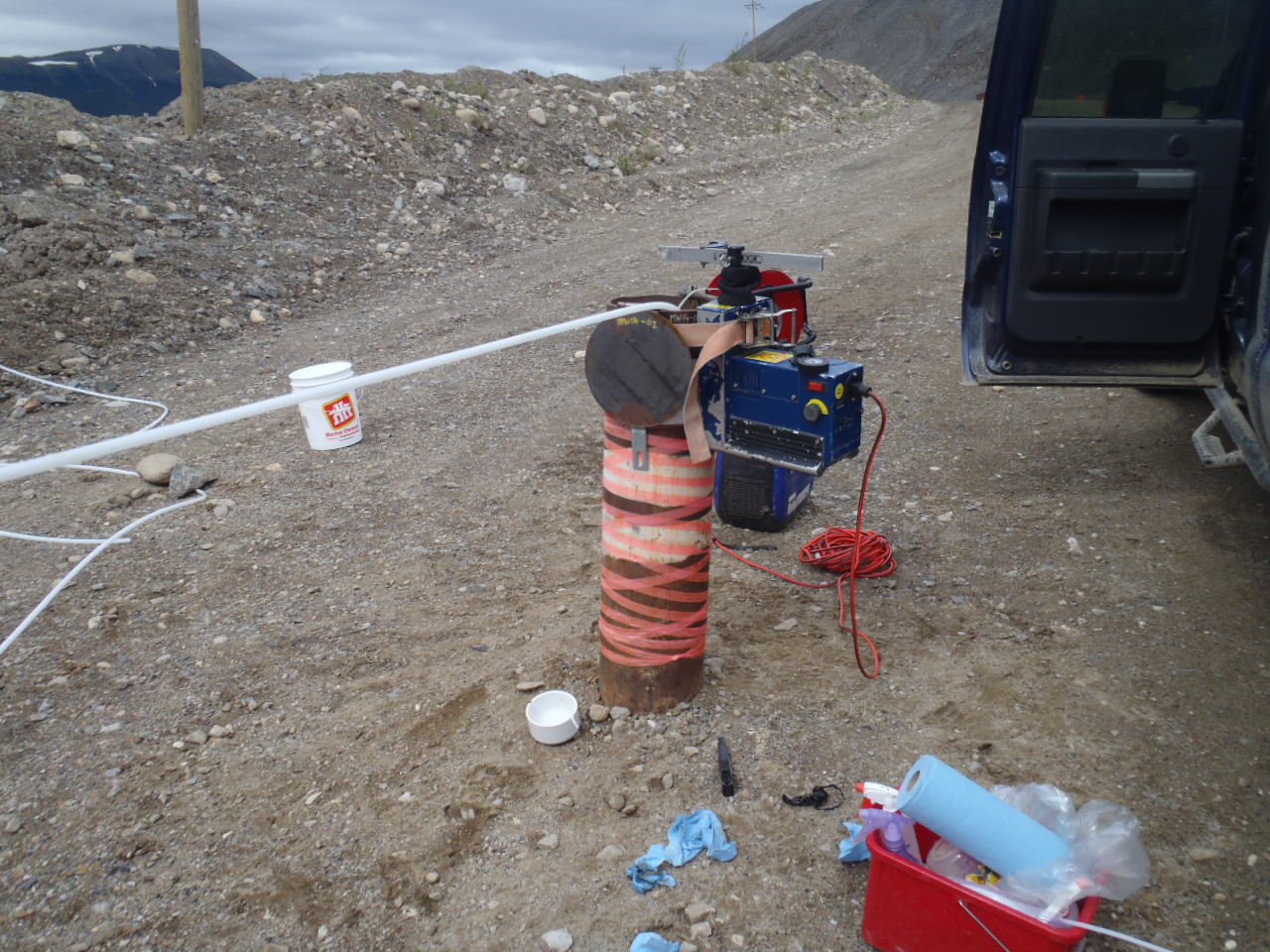 Photo 50: 	View of well MW14-02S. Photo taken on June 17, 2015. 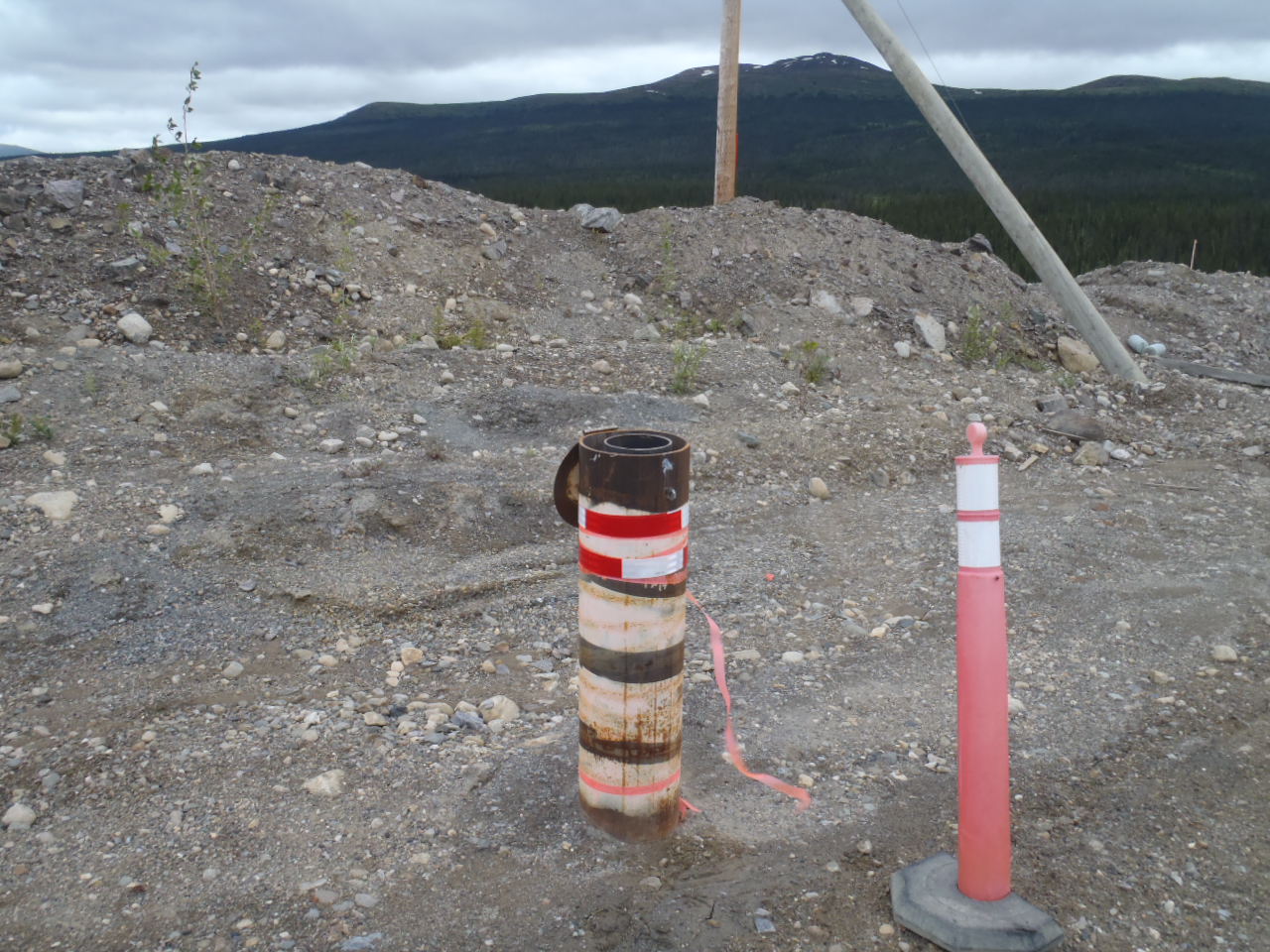 Photo 51: 	View of well PW14-01. Photo taken on June 17, 2015. Photo 52: 	View of well MW14-02S. Photo taken on June 17, 2015. 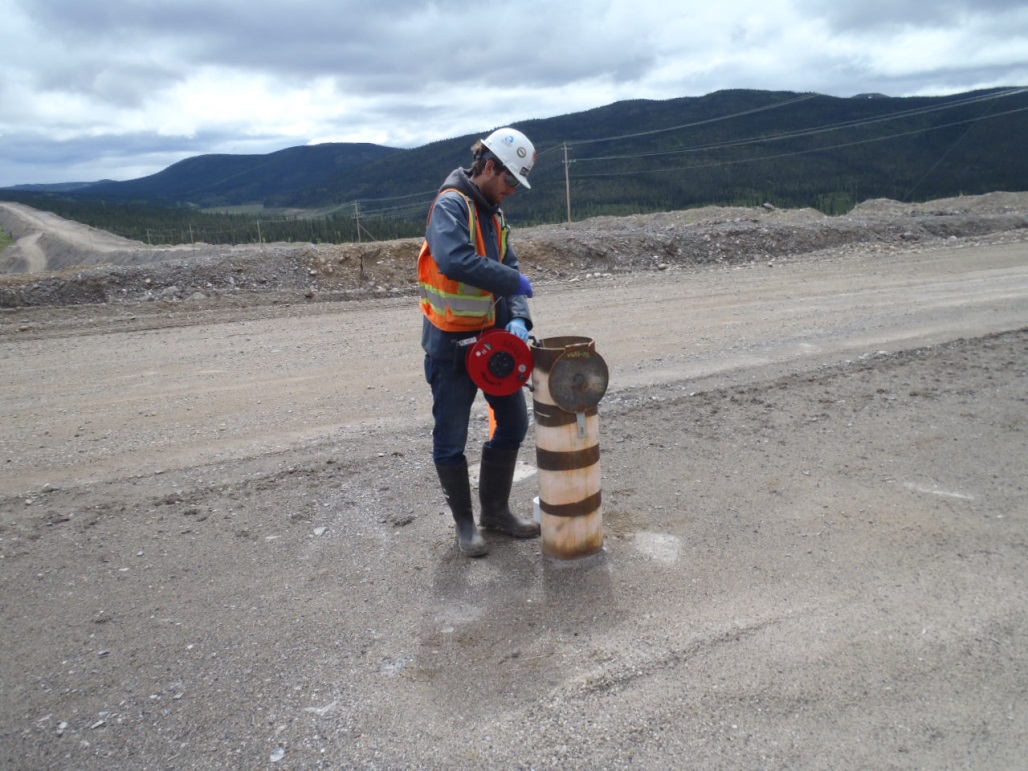 Photo 53: 	View of well MW14-05. Photo taken on June 18, 2015. 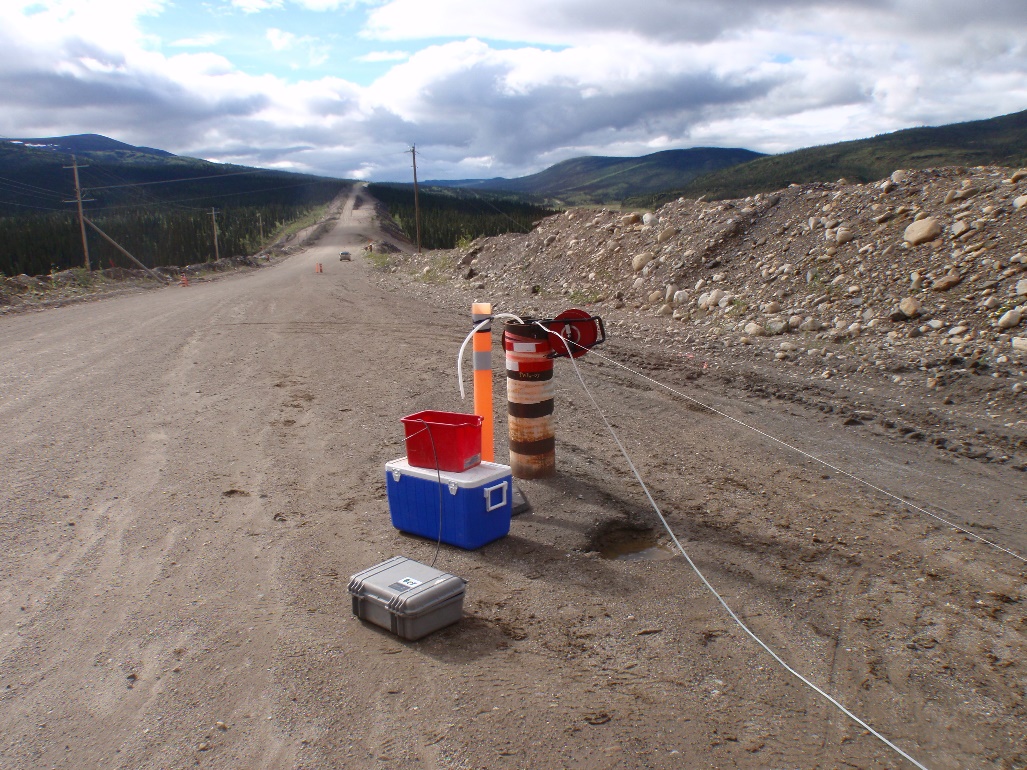 Photo 54: 	View of well PW14-07 taken on June 19, 2015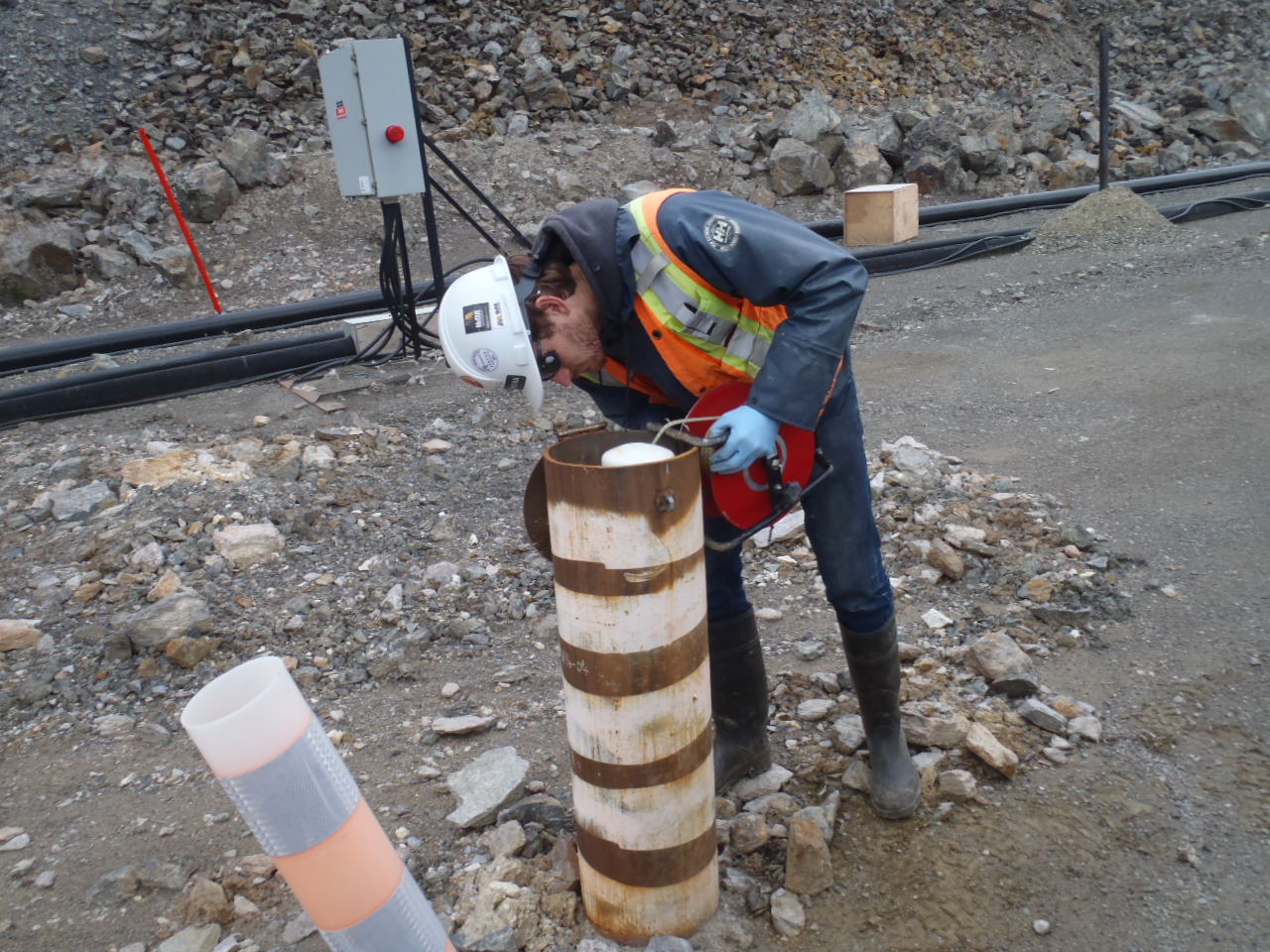 Photo 55: 	View of well MW14-04D and MW14-04S. Photo taken on June 18, 2015. 